УТВЕРЖДЕНА постановлением администрации МО ГП «Междуреченск»от «     » _____________ 2020 г. № ____Схема теплоснабжения городского поселения «Междуреченск»на период до 2035 года Междуреченск, 2020 ВВЕДЕНИЕСхема теплоснабжения – документ, содержащий предпроектные материалы по обоснованию эффективного и безопасного функционирования систем теплоснабжения поселения, их развития с учетом правового регулирования в области энергосбережения и повышения энергетической эффективности.Система централизованного теплоснабжения представляет собой сложный технологический объект с огромным количеством непростых задач, от правильного решения которых во многом зависят масштабы необходимых капитальных вложений в эти системы. Прогноз спроса на тепловую энергию основан на прогнозировании развития населенного пункта, в первую очередь его градостроительной деятельности, определённой генеральным планом.Рассмотрение проблемы начинается на стадии разработки генеральных планов в самом общем виде совместно с другими вопросами городской инфраструктуры, и такие решения носят предварительный характер. Конечной целью грамотно организованной схемы теплоснабжения является:определение направления развития системы теплоснабжения населенного пункта на расчетный период и анализ существующей ситуации в теплоснабжении поселения;выявление дефицита и резерва тепловой мощности, формирование вариантов развития системы теплоснабжения для ликвидации данного дефицита; определение возможности подключения к сетям теплоснабжения объекта капитального строительства;определение экономической целесообразности и экологической возможности строительства новых, расширения и реконструкции действующих теплоисточников;снижение издержек производства, передачи и себестоимости вырабатываемой энергии;повышение качества предоставляемых энергоресурсов;выбор оптимального варианта развития теплоснабжения и основные рекомендации по развитию системы теплоснабжения поселения;разработка технических решений, направленных на обеспечение наиболее качественного, надежного и оптимального теплоснабжения потребителей.Значительный рост стоимости энергоресурсов делают проблему энерго- и ресурсосбережения весьма актуальной.Схемы разрабатываются на основе документов территориального планирования, утвержденных в соответствии с законодательством о градостроительной деятельности, оценки состояния существующих источников тепла и тепловых сетей и возможности их дальнейшего использования, рассмотрения вопросов надёжности, экономичности. С повышением степени централизации, как правило, повышается экономичность выработки тепла, снижаются начальные затраты и расходы по эксплуатации источников теплоснабжения, но одновременно увеличиваются начальные затраты на сооружение тепловых сетей и эксплуатационные расходы на транспорт тепла. Централизация теплоснабжения всегда экономически выгодна при плотной застройке в пределах данного района. В последние годы наряду с системами централизованного теплоснабжения значительному усовершенствованию подверглись системы децентрализованного теплоснабжения.Основанием для разработки схемы теплоснабжения городского поселения «Междуреченск» является: Федеральный закон от 26.07.2010 года № 190-ФЗ «О теплоснабжении».Основными нормативными документами при разработке схемы являются:Постановление Правительства РФ от 22 февраля 2012 г. № 154 «О требованиях к схемам теплоснабжения, порядку их разработки и утверждения»;Приказ Министерства энергетики РФ и Министерства регионального развития РФ от 29 декабря 2012 г. № 565/667 «Об утверждении методических рекомендаций по разработке схем теплоснабжения»;Методические рекомендации по разработке схем теплоснабжения (утв. Приказом Министерства энергетики РФ и Министерства регионального развития РФ от 29 декабря 2012 г. № 565/667).ОБОСНОВЫВАЮЩИЕ МАТЕРИАЛЫ К СХЕМЕ ТЕПЛОСНАБЖЕНИЯГЛАВА 1. СУЩЕСТВУЮЩЕЕ ПОЛОЖЕНИЕ В СФЕРЕ ПРОИЗВОДСТВА, ПЕРЕДАЧИ И ПОТРЕБЛЕНИЯ ТЕПЛОВОЙ ЭНЕРГИИ ДЛЯ ЦЕЛЕЙ ТЕПЛОСНАБЖЕНИЯЧасть 1. Функциональная структура теплоснабженияИсточниками тепла в городском поселении «Междуреченск» для жилых, общественных и производственных зданий являются Центральная котельная п. Междуреченск и котельная железнодорожной станции п. Селэгвож, которые находятся на балансе АО «Коми тепловая компания». Часть 2. Источники тепловой энергии2.1. Система теплоснабжения городского поселения «Междуреченск»2.1.1. Система теплоснабжения от Центральной котельной пгт. МеждуреченскЦентральная котельная осуществляет покрытие тепловых нагрузок на отопление и горячее водоснабжение потребителей. Котельная введена в эксплуатацию в 1972 году. Таблица 2.1.1. Сводная информация по Центральной котельной п. Междуреченск Таблица 2.1.2. Основное оборудование Центральной котельной п. МеждуреченскТаблица 2.1.3. Насосное оборудование Центральной котельной п. МеждуреченскТаблица 2.1.4. КИПиА Центральной котельной пгт. МеждуреченскТаблица 2.1.5. Тягодутьевое оборудование Центральной котельной п. МеждуреченскВ Центральной котельной п. Междуреченск установлен резервный источник электроснабжения марки ГСФ-100 Д (100 кВт).2.1.2. Система теплоснабжения от котельной железнодорожной станции СелэгвожКотельная железнодорожной станции Селэгвож осуществляет покрытие тепловых нагрузок на отопление. Котельная введена в эксплуатацию в 1974 году. Таблица 2.1.6. Сводная информация по котельной ст. СелэгвожТаблица 2.1.7. Основное оборудование котельной ст. СелэгвожТаблица 2.1.8. Насосное оборудование котельной ст. СелэгвожТаблица 2.1.5. Тягодутьевое оборудование Центральной котельной п. МеждуреченскТаблица 2.1.9. КИПиА котельной станции СелэгвожЧасть 3. Тепловые сети, сооружения на них и тепловые пункты3.1. Тепловые сети городского поселения «Междуреченск»3.1.1. Тепловые сети от Центральной котельной п. МеждуреченскСистема теплоснабжения – закрытая, двухтрубная. Схема присоединения систем отопления к тепловой сети зависимая без смешения (посредством прямого присоединения). Длина тепловых сетей в двухтрубном исполнении составляет 2151,4 м (в т.ч. надземная – 1649,4 м, подземная – 502 м), средний наружный диаметр – 125 мм. Нагрузка на отопление составляет 3,636 Гкал/ч, расчетный расход сетевой воды при качественном регулировании отпуска теплоты составляет 145,2 т/ч. Тепловая нагрузка на ГВС составляет 0,250 Гкал/ч.Прокладка тепловых сетей – на высоких и низких опорах и подземная в непроходных каналах. Компенсация тепловых удлинений осуществляется за счет углов поворота трассы и П-образных компенсаторов. Материал трубопроводов – сталь, изоляционный материал – минвата. Для регулирования отпуска тепловой энергии от источника тепловой энергии используется качественное регулирование. Качественное регулирование осуществляется изменением температуры на источнике теплоты при постоянном расходе теплоносителя. Разность температур теплоносителя при расчетной для проектирования систем отопления температуре наружного воздуха (принято по средней температуре самой холодной пятидневки за многолетний период наблюдений) равна 25 °С. График изменения температур в подающем и обратном теплопроводе 95/70°С представлен в таблице 3.1.2 и на рисунке 3.1.2.Гидравлический расчет тепловой сети п. Междуреченск представлен в приложении № 1 к схеме теплоснабжения.Таблица 3.1.1. Характеристика тепловых сетей от Центральной котельной пгт. МеждуреченскНа рисунке 3.1.1 представлена схема тепловой сети п. МеждуреченскРисунок 3.1.1 Схема тепловой сети п. Междуреченск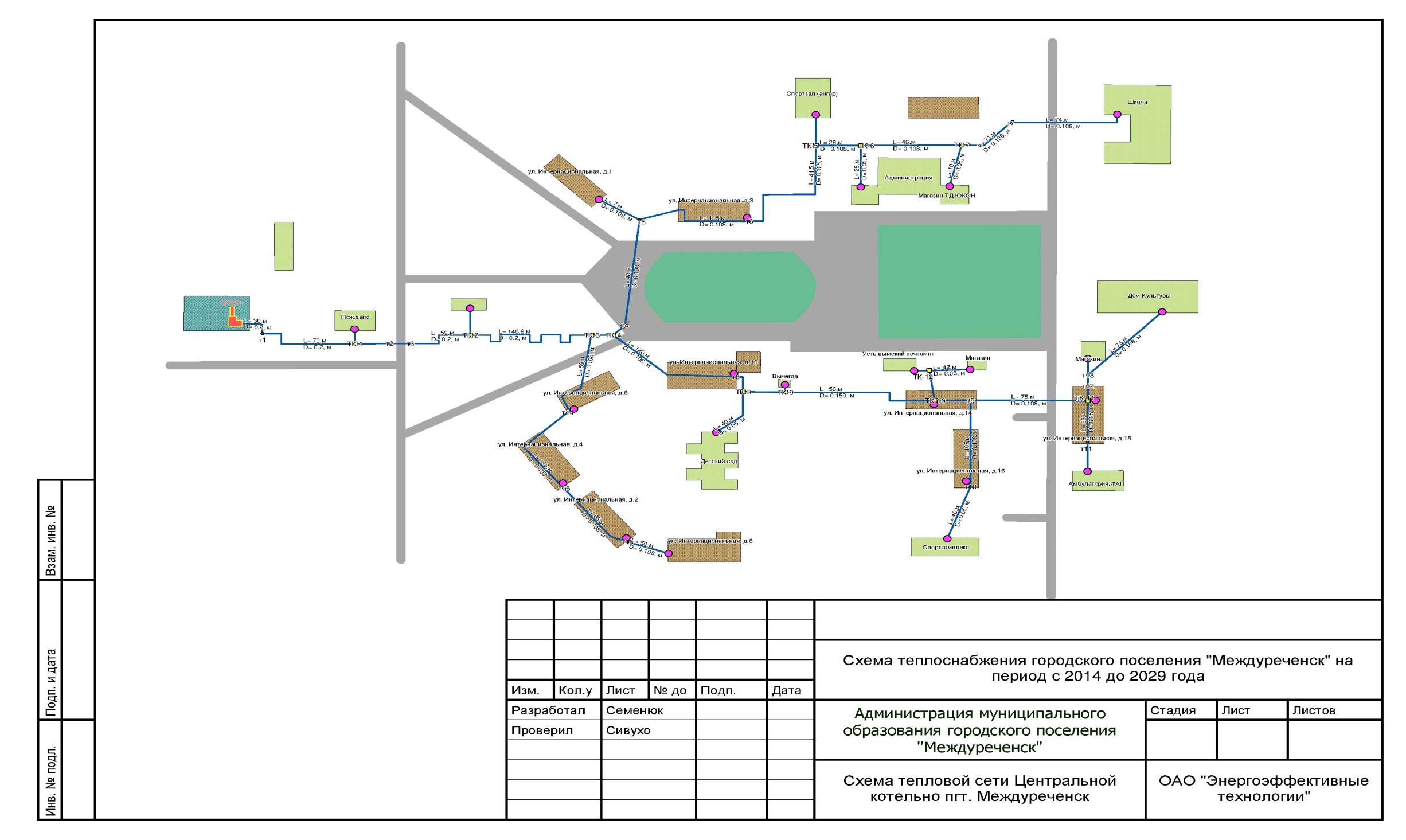 Таблица 3.1.2. Температурный график 95/70 °СНа рис. 3.1.2 представлен температурный график работы котельной Центральная п. Междуреченск и котельной станции Селэгвож.Рис. 3.1.2. Температурный график работы котельной Центральная п. Междуреченск и котельной станции СелэгвожТаблица 3.1.3. Информация о соблюдении правил эксплуатации тепловых энергоустановок выполнению необходимых испытаний теплосетей                           3.1.2 Тепловые сети от котельной станции СелэгвожСистема теплоснабжения – закрытая, двухтрубная. Схема присоединения систем отопления к тепловой сети зависимая без смешения (посредством прямого присоединения). Длина тепловых сетей в двухтрубном исполнении составляет 719 м (в т.ч. надземная – 668,4 м и подземная – 50,6 м), средний наружный диаметр – 90 мм. Компенсация тепловых удлинений осуществляется за счет углов поворота трассы и П-образных компенсаторов. Материал трубопроводов – сталь, изоляционный материал – минвата.Характеристика трубопроводов тепловой сети приведена в таблице 3.1.3. Нагрузка на отопление составляет 0,287 Гкал/ч, расчетный расход сетевой воды при качественном регулировании отпуска теплоты составляет 11,4 т/ч.Для регулирования отпуска тепловой энергии от источника тепловой энергии используется качественное регулирование. Качественное регулирование осуществляется изменением температуры на источнике теплоты при постоянном расходе теплоносителя. Разность температур теплоносителя при расчетной для проектирования систем отопления температуре наружного воздуха (принято по средней температуре самой холодной пятидневки за многолетний период наблюдений) равна 25°С. График изменения температур в подающем и обратном теплопроводе 95/70 °С представлен в таблице 3.1.2 и на рисунке 3.1.2.На рисунке 3.1.3 представлена схема тепловой сети котельной станции Селэгвож.Гидравлический расчет тепловой сети п. Селэгвож представлен в приложении № 2 к схеме теплоснабжения.Таблица 3.1.3. Характеристика тепловых сетей от котельной станции Селэгвож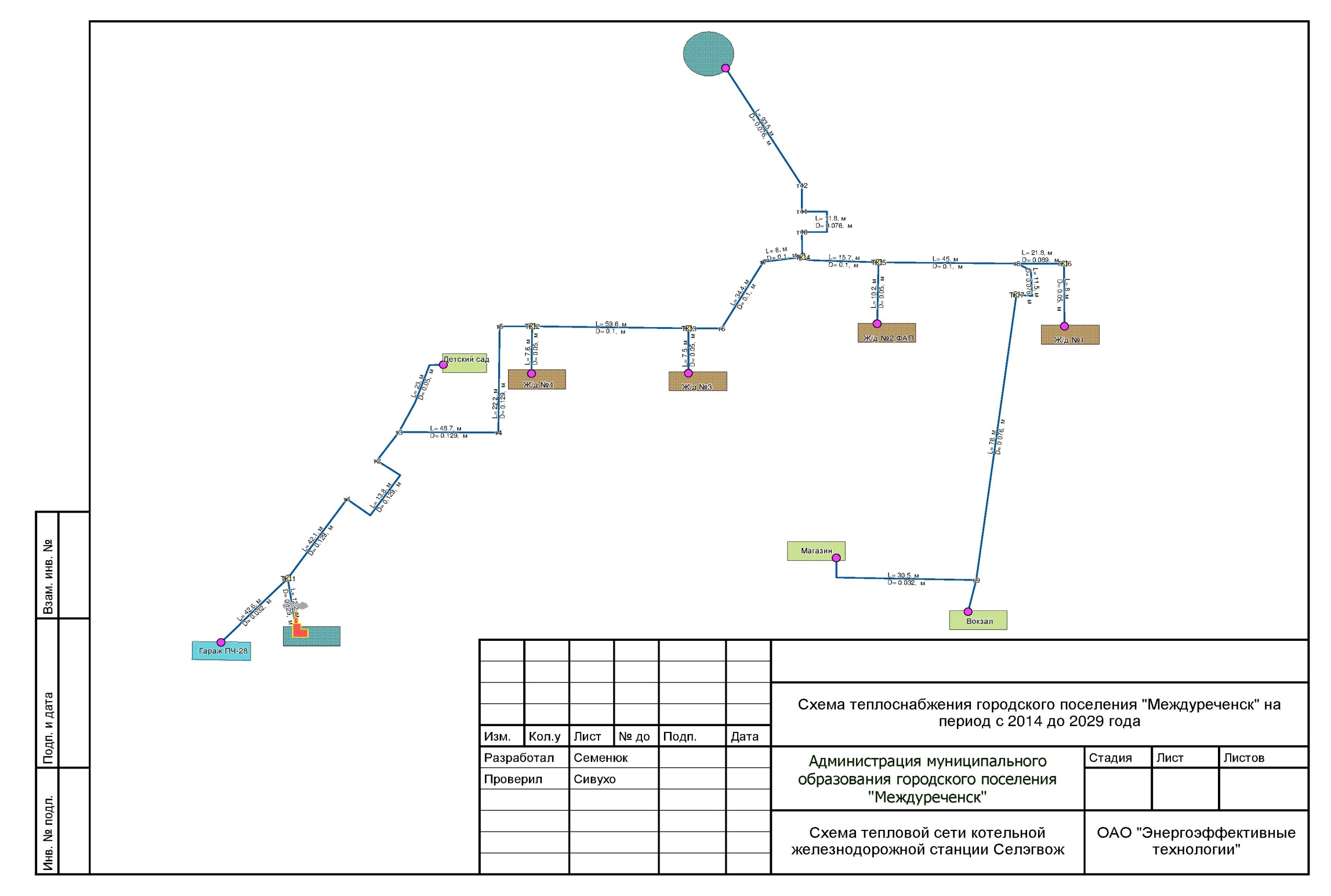 Рисунок 3.1.2. Схема тепловой сети п. СелэгвожВ таблице 3.1.3 представлена информация по материальной характеристике тепловых сетей.Таблица 3.1.3. Материальные характеристики источников теплоснабженияЧасть 4. Зоны действия источников тепловой энергииЖилая застройка п. Междуреченск представлена следующими видами домов: многоквартирные среднеэтажные (5 этажей) секционные жилые дома – 10 зданий. На первых этажах многоквартирных жилых домов, а также во встроенных и пристроенных к ним помещениях зачастую располагаются объекты общественно-делового назначения.Жилая застройка п. Селэгвож представлена следующими видами домов: многоквартирные двухэтажные секционные жилые дома – 4 здания.Существующая зона действия котельных закреплена непосредственно в зданиях и вдоль всех теплотрасс, проходящих по территории населенного пункта. На рисунках 4.1-4.2 представлены зоны действия котельных городского поселения «Междуреченск».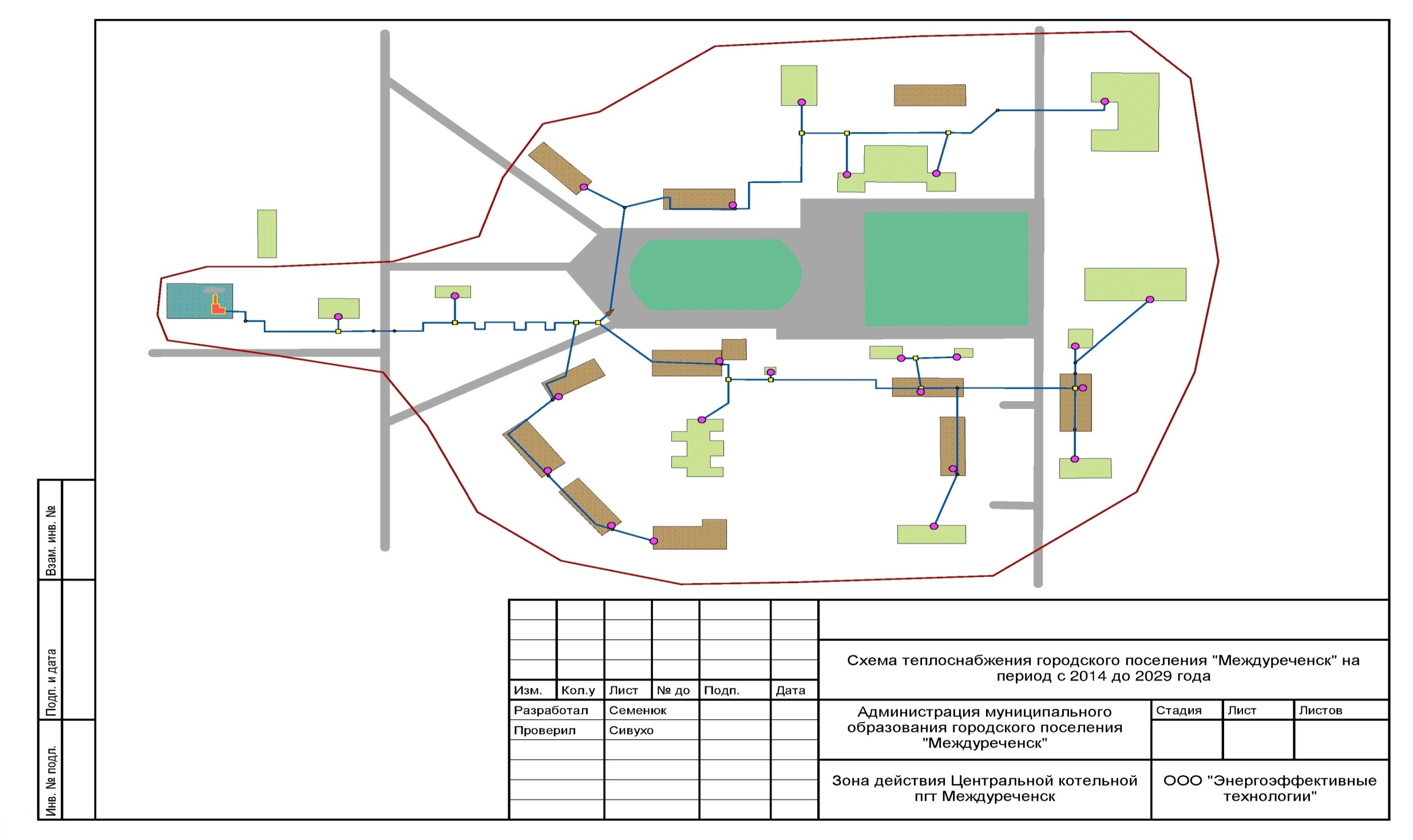 Рис. 4.1. Зона действия Центральной котельной п. Междуреченск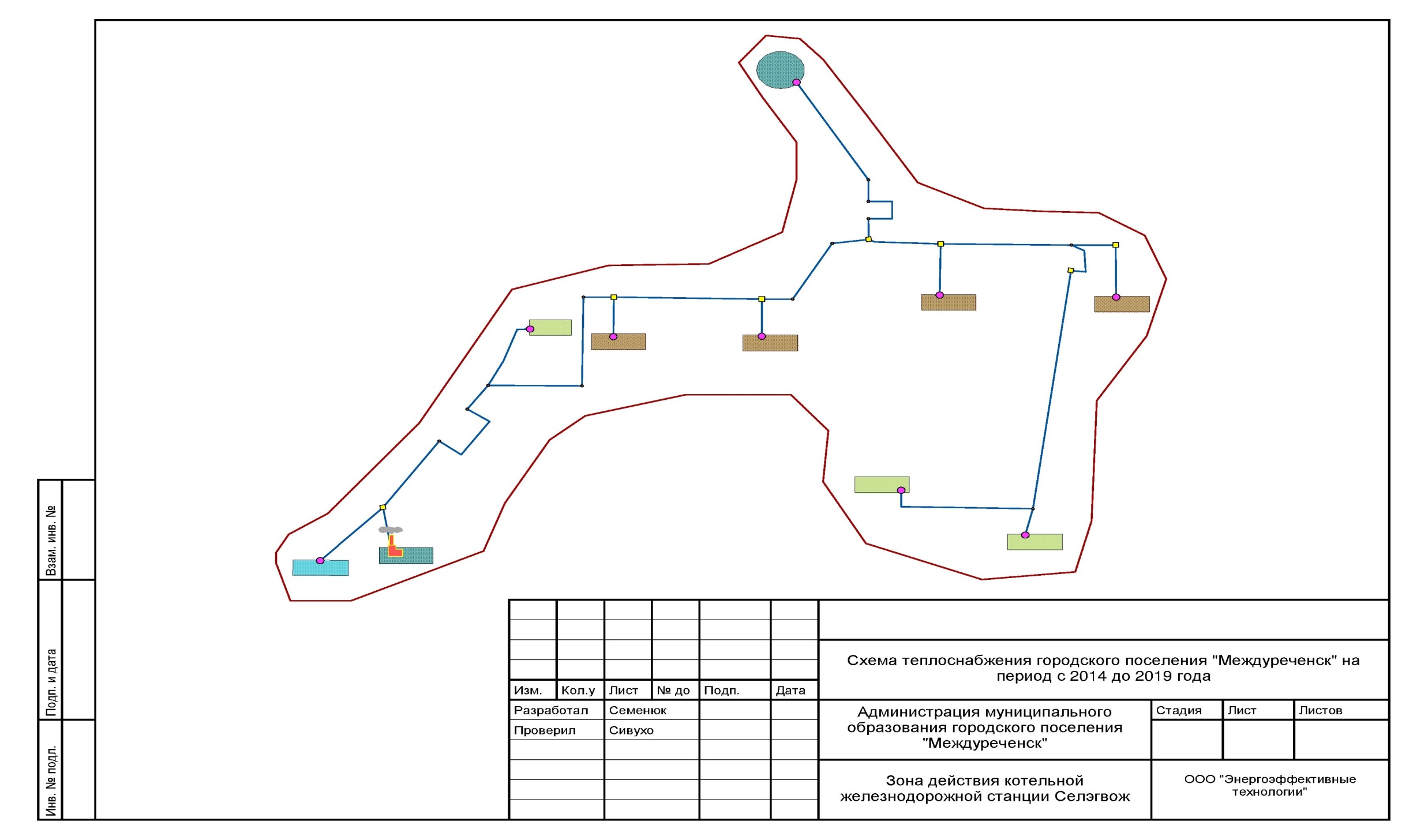 Рис. 4.1. Зона действия котельной станции СелэгвожЧасть 5. Тепловые нагрузки потребителей тепловой энергии, групп потребителей тепловой энергии в зонах действия источников тепловой энергииВ таблицах 5.1-5.11 приведены полезные тепловые нагрузки потребителей тепловой энергии и групп потребителей тепловой энергии в зоне действия котельных на территории городского поселения «Междуреченск».Таблица 5.1. Сводная информация тепловых нагрузок Центральной котельной п. МеждуреченскТаблица 5.2. Сводная информация о полезных тепловых нагрузках котельной ст. СелэгвожЧасть 6. Балансы тепловой мощности и тепловой нагрузки в зонах действия источников тепловой энергииБалансы тепловой мощности и тепловых нагрузок котельных представлены в таблице 6.1.Таблица 6.1. Балансы тепловой мощности и полезных тепловых нагрузок котельных городского поселения «Междуреченск».Часть 7. Балансы теплоносителяБаланс теплоносителя в системе теплоснабжения – итог распределения теплоносителя (сетевой воды), отпущенного источником (источниками) тепла, с учетом потерь при транспортировании до границ эксплуатационной ответственности, и использованного абонентами.По представленным данным в котельной п. Междуреченск осуществляется двухступенчатая система очистки воды: осветительные фильтры – 3 ед.; натрий-катионитные фильтры – 3 ед.;накопительный бак;деаэратор. Жесткость исходной воды 0,06 г·экв./м3.Умягчение воды происходит методом ионного обмена. В качестве ионитов используется сульфоуголь. Очищенная вода  на 80% используется в контуре котла, остальное подается в сеть теплоснабжения.В котельной станции Селэгвож химическая водоподготовка отсутствует. Балансы максимального расхода теплоносителя теплопотребляющими установками потребителей приведены в таблице 7.1. Баланс производительности водоподготовительных установок приведен в таблице 7.2.Таблица 7.1 – Максимальное потребление теплоносителя теплопотребляющими установками потребителей, т/годБаланс производительности водоподготовительных установок (ВПУ) и подпитки тепловой сети на 2012 год для котельных МО ГП «Междуреченск» приведен в таблице 7.1.Таблица 7.2. Баланс производительности водоподготовительных установок подпитки тепловой сети на 2012 год для котельных на территории МО ГП «Междуреченск»Часть 8. Топливные балансы источников тепловой энергии и система обеспечения топливомСводная информация по используемому топливу представлена в таблицах 8.1 и 8.2.Таблица 8.1. Сводная информация по используемому топливу на теплогенерирующих источниках городского поселения «Междуреченск» в 2012 г.Таблица 8.2. Сводная информация по используемому топливу на теплогенерирующих источниках городского поселения «Междуреченск» в 2017 г.Часть 9. Надежность теплоснабженияВ соответствии с пунктом 6.25 СП 124.13330.2012 Тепловые сети. Актуализированная редакция СНиП 41-02-2003 способность действующих источников теплоты, тепловых сетей и в целом системы централизованного теплоснабжения обеспечивать в течение заданного времени требуемые режимы, параметры и качество теплоснабжения (отопления, вентиляции, горячего водоснабжения, а также технологических потребностей предприятий в паре и горячей воде) следует определять по трем показателям (критериям): вероятности безотказной работы (Р), коэффициенту готовности (Кг), живучести (Ж).В настоящей главе используются следующие термины и определения:Система централизованного теплоснабжения (СЦТ): система, состоящая из одного или нескольких источников теплоты, тепловых сетей (независимо от диаметра, числа и протяженности наружных теплопроводов) и потребителей теплоты. Надежность теплоснабжения: характеристика состояния системы теплоснабжения, при котором обеспечиваются качество и безопасность теплоснабжения.Вероятность безотказной работы системы (Р): способность системы не допускать отказов, приводящих к падению температуры в отапливаемых помещениях жилых и общественных зданий ниже +12 °С, в промышленных зданиях ниже +8 °С, более числа раз, установленного нормативами. Коэффициент готовности (качества) системы (Кг): вероятность работоспособного состояния системы в произвольный момент времени поддерживать в отапливаемых помещениях расчетную внутреннюю температуру, кроме периодов снижения температуры, допускаемых нормативами.Живучесть системы (Ж): способность системы сохранять свою работоспособность в аварийных (экстремальных) условиях, а также после длительных (более 54 ч) остановов.Потребители теплоты по надежности теплоснабжения делятся на три категории.Первая категория – потребители, не допускающие перерывов в подаче расчетного количества теплоты и снижения температуры воздуха в помещениях ниже предусмотренных ГОСТ 30494 (больницы, родильные дома, детские дошкольные учреждения с круглосуточным пребыванием детей и т.п.).Вторая категория – потребители, допускающие снижение температуры в отапливаемых помещениях на период ликвидации аварии, но не более 54 ч:жилые и общественные здания до +12 ºС; промышленные здания до +8 ºС;Третья категория – остальные здания.Расчет вероятности безотказной работы тепловой сети (не резервируемых участков) по отношению к каждому потребителю рекомендуется выполнять с применением алгоритма, используя методику в пункте 169 в Приложении 9 Методических рекомендаций по разработке схем теплоснабжения, утвержденных приказом Минэнерго России и Минрегиона России от 29 декабря 2012 года № 565/667.Часть 10. Технико-экономические показатели теплоснабжающих и теплосетевых организацийСостав базовых значений целевых показателей источников тепловой энергии на 2018 год представлены в таблицах 10.1-10.2.Таблица 10.1. Состав базовых значений целевых показателей Центральной котельной п. Междуреченск, 2018 годТаблица 10.2. Состав базовых значений целевых показателей котельной станции Селэгвож, 2018 годЧасть 11. Цены (тарифы) в сфере теплоснабженияТаблица 11.1. Тарифы в сфере теплоснабжения от котельной Центральная п. Междуреченск и котельной станции Селэгвож за период 2008-2012 годыТаким образом, тариф на отпускаемую тепловую энергию за период 2008-2012 годы вырос на 23,8 %. Тариф на горячее водоснабжение вырос на 33,6 %.В таблицах 11.2 и 11.3 представлена информация о тарифах на тепловую энергию и горячее водоснабжение за 2017 и 2018 годы.Таблица 11.2. Тарифы на отпускаемую тепловую энергию от котельной Центральная п. Междуреченск и котельной станции СелэгвожТаблица 11.3. Тарифы на горячую воду Часть 12. Описание существующих технических и технологических проблем в системах теплоснабжения поселенияНа данный момент на территории городского поселения «Междуреченск» Удорского района Республики Коми выявлены следующие технические и технологические проблемы:физический износ всех элементов систем централизованного теплоснабжения (зданий котельных, оборудования, наружных тепловых сетей, зданий и систем отопления потребителей);отсутствие автоматизированных систем качественного регулирования подачи тепла потребителям, исходя из нормативных температурных условий в помещениях;низкая эффективность производства и передачи тепловой энергии из-за низкой загрузки котельного оборудования и использования топлива низкого качества; высокая стоимость вырабатываемой тепловой энергии и высокие тарифы на тепловую энергию.ГЛАВА 2. ПОТРЕБЛЕНИЕ ТЕПЛОВОЙ ЭНЕРГИИ НА ЦЕЛИ ТЕПЛОСНАБЖЕНИЯТерритория МО ГП «Междуреченск» включает в себя: посёлок городского типа  Междуреченск, поселок Селэгвож и прилегающие к ним земли. Поселок Междуреченск застроен пятиэтажными многоквартирными домами (15 ед.). Поселок Селэгвож застроен двухэтажными домами (4 ед.), из которых по состоянию на 2018 год отапливаются 3 многоквартирных дома.Обеспеченность населения централизованным теплоснабжением для нужд отопления составляет 100 %.Комплексная застройка жилыми домами блокированного типа и индивидуально-определенными жилыми зданиями на территории поселения отсутствует.Отдельные потребители, не указанные в таблицах 5.1 и 5.2 данной схемы теплоснабжения, обеспечиваются от индивидуальных теплогенераторов малой мощности.ГЛАВА 3. ЭЛЕКТРОННАЯ МОДЕЛЬ СИСТЕМЫ ТЕПЛОСНАБЖЕНИЯ ПОСЕЛЕНИЯЭлектронная модель системы теплоснабжения поселения не разработана, так как население муниципального образования городского поселения МО ГП «Междуреченск» составляет менее 100 тыс. человек. При разработке схем теплоснабжения поселений, городских округов с численностью населения от 10 тыс. человек до 100 тыс. человек соблюдений требований, указанных в пункте «в» пункта 18 и в пункте 18 Требований к схемам теплоснабжения, утвержденных постановлением Правительства РФ от 22 февраля 2012 года № 154, не является обязательным.ГЛАВА 4. ОЦЕНКА НАДЕЖНОСТИ ТЕПЛОСНАБЖЕНИЯРасчет надежности теплоснабжения нерезервируемых участков тепловой сети производится в соответствии с приложением 9 Методических рекомендаций по разработке схем теплоснабжения.В соответствии с СП 124.13330.2011 расчет надежности теплоснабжения должен производиться для каждого потребителя, при этом минимально допустимые показатели вероятности безотказной работы следует принимать (пункт 6.26) для: источника теплоты Рит = 0,97; тепловых сетей Ртс = 0,9; потребителя теплоты Рпт = 0,99; СЦТ в целом Рсцт = 0,90,970,99 = 0,86.Расчет вероятности безотказной работы тепловой сети по отношению к каждому потребителю рекомендуется выполнять с применением следующего алгоритма:Определение пути передачи теплоносителя от источника до потребителя, по отношению к которому выполняется расчет вероятности безотказной работы тепловой сети.Для каждого участка тепловой сети устанавливаются: год его ввода в эксплуатацию, диаметр и протяженность. На основе обработки данных по отказам и восстановлениям (времени, затраченном на ремонт участка) всех участков тепловых сетей за несколько лет их работы устанавливаются следующие зависимости:средневзвешенная частота ( интенсивность) устойчивых отказов участков тепловой сети (λ0). При отсутствии данных принимается λ0 = 5,7·10-6;средневзвешенная продолжительность ремонта (восстановления) участков тепловой сети в зависимости от диаметра участка;Интенсивность отказов всей тепловой сети по отношению к потребителю представляется как последовательное (в смысле надежности) соединение элементов, при котором отказ одного из всей совокупности элементов приводит к отказу всей системы в целом.Средняя вероятность безотказной работы системы, состоящей из последовательно соединенных элементов будет равна произведению вероятностей безотказной работы:,где λс, 1/час – интенсивность отказов всего последовательного соединения равна сумме интенсивностей отказов на каждом участке, которая рассчитывается по формуле:λс = L1λ1+ L2λ2+…Lnλn.Для описания параметрической зависимости интенсивности отказов рекомендуется использовать зависимость от срока эксплуатации λ(t), , следующего вида:λ(t)=λ0(0,1τ)α-1,где τ - срок эксплуатации участка, лет;α – параметр, характеризующий изменение интенсивности отказов.Параметр α определяется по соотношению:0,8 при сроке эксплуатации τ менее 3 лет;1 при сроке эксплуатации τ от 3 до 17 лет;0,5·еτ/20 при сроке эксплуатации τ более 17 лет.Надежность системы теплоснабжения определяется: качеством элементов систем теплоснабжения; структурным, временным, нагрузочным и функциональным резервированием в системах теплоснабжения; уровнем автоматизации управления технологическими процессами производства, транспортировки, распределения и потребления тепловой энергии; качеством выполнения строительно-монтажных, эксплуатационных и ремонтных работ.Расчет средней вероятности безотказной работы системы в 2012 году проводился для каждого участка тепловой сети, о котором были известны необходимые данные для расчета. Результаты расчета приведены в таблице 4.1.Расчет средней вероятности безотказной работы системы, состоящей из последовательно соединенных элементов относительно конечной точки расчетного участка, выполненный в 2018 году, приведен в таблице 4.2. Для расчета выбрано два расчетных участка тепловой сети п. Междуреченск: «Котельная –  Школа» и «Котельная – Дом культуры» и один расчетный участок тепловой сети п. Селэгвож: «Котельная –  Привокзальная, д. 1».Таблица 4.1. Средняя вероятность безотказной работы систем теплоснабжения в 2012 годуПродолжение таблицы 4.1Таблица 4.2. Средняя вероятность безотказной работы системы в 2018 годуПродолжение таблицы 4.2Для обеспечения безотказности тепловых сетей следует определять: предельно допустимую длину нерезервированных участков теплопроводов (тупиковых, радиальных, транзитных) до каждого потребителя или теплового пункта; достаточность диаметров выбираемых при проектировании новых и реконструируемых существующих теплопроводов для обеспечения резервной подачи теплоты потребителям при отказах; необходимость замены на конкретных участка конструкций тепловых сетей и теплопроводов на более надежные, а также обоснованность перехода на другой вид прокладки трубопроводов; очередность ремонтов и замен теплопроводов, частично или полностью утративших свой ресурс.Минимально допустимое значение показателя вероятности безотказной работы составляет 0,9. Вероятность безотказной работы тепловых сетей относительно конечного потребителя не должна быть ниже Рi > 0,9). В конце расчетных участков тепловой сети от Центральной котельной п. Междуреченск вероятность безотказной работы составляет Р = 0,989 и Р = 0,955. Из расчетов следует, что тепловая сеть п. Междуреченск обладает достаточно высокими показателями безотказности работы ввиду наличия участков с небольшим сроком эксплуатации.Тепловая сеть п. Селэгвож обладает низким показателем безотказности работы: Р = 0,595. Значительно меньшие значения вероятности безотказной работы для систем теплоснабжения объясняются, прежде всего, практически полным исчерпанием физического ресурса тепловых сетей. Поэтому, рекомендуется в краткосрочной перспективе замена участков распределительной тепловой сети в п. Селэгвож.В настоящее время эксплуатационная надежность тепловых сетей городского поселения «Междуреченск» обеспечивается в основном за счет текущей ликвидации возникающих повреждений в тепловых сетях и недопущению их развития в серьезные аварии с тяжелыми последствиями.УТВЕРЖДАЕМАЯ ЧАСТЬ СХЕМЫ ТЕПЛОСНАБЖЕНИЯРАЗДЕЛ 1. ПОКАЗАТЕЛИ ПЕРСПЕКТИВНОГО СПРОСА НА ТЕПЛОВУЮ ЭНЕРГИЮ (МОЩНОСТЬ) И ТЕПЛОНОСИТЕЛЬ В УСТАНОВЛЕННЫХ ГРАНИЦАХ ТЕРРИТОРИИ ПОСЕЛЕНИЯ1.1. Площадь строительных фондов и приросты площади строительных фондов, подключенных к системе теплоснабжения городского поселения «Междуреченск»Площади строительных фондов и приросты площадей строительных фондов жилых домов, подключенных к системе теплоснабжения городского поселения «Междуреченск» Удорского района Республики Коми, приведены в  таблицах 1.1.1-1.1.2.Таблица 1.1.1 Площадь строительных фондов и приросты объемов строительных фондов жилых домов, тыс. м2.Таблица 1.1.2 Площадь строительных фондов и приросты площади строительных фондов общественных зданий, м2.1.2. Объемы потребления тепловой энергии и приросты потребления тепловой энергии системой теплоснабжения городского поселения «Междуреченск» Объемы потребления тепловой энергии и приросты потребления тепловой энергии жилых домов, подключенных к системе теплоснабжения городского поселения городского поселения «Междуреченск», приведены в  таблицах 1.2.1-1.2.2Таблица 1.2.1. Объемы потребления тепловой энергии и приросты потребления тепловой энергии жилых домов, Гкал/чТаблица 1.2.2. Объемы потребления тепловой энергии и приросты потребления тепловой энергии общественных зданий, Гкал/чПокрытие нагрузки на перспективу может быть обеспечено за счет существующих теплоисточников, с учетом их модернизации. Применение высокоэффективных теплоизоляционных материалов, энергосберегающих технологий и приборов учета в расчетный срок позволит сократить потери и потребление тепловой энергии на 10-15 % от объема с начала расчетного срока.Рациональное потребление тепловой энергии можно достичь как за счет совершенствования источников тепловой энергии, тепловых сетей, теплопотребляющих установок, так и за счет улучшения характеристик отапливаемых объектов, зданий, сооружений.РАЗДЕЛ 2. ПЕРСПЕКТИВНЫЕ БАЛАНСЫ ТЕПЛОВОЙ МОЩНОСТИ ИСТОЧНИКОВ ТЕПЛОВОЙ ЭНЕРГИИ И ТЕПЛОВОЙ НАГРУЗКИ ПОТРЕБИТЕЛЕЙ2.1. Радиус эффективного теплоснабженияРадиус эффективного теплоснабжения – максимальное расстояние от теплопотребляющей установки до ближайшего источника тепловой энергии в системе теплоснабжения, при превышении которого подключение теплопотребляющей установки к данной системе теплоснабжения нецелесообразно по причине увеличения совокупных расходов в системе теплоснабжения. Иными словами, эффективный радиус теплоснабжения определяет условия, при которых подключение теплопотребляющих установок к системе теплоснабжения нецелесообразно по причинам роста совокупных расходов в указанной системе.Учет данного показателя позволит избежать высоких потерь в сетях, улучшит качество теплоснабжения и положительно скажется на снижении расходов.Подключение новой нагрузки к централизованным системам теплоснабжения требует постоянной проработки вариантов их развития. Оптимальный вариант должен характеризоваться экономически целесообразной зоной действия источника зоны теплоснабжения при соблюдении требований качества и надежности теплоснабжения, а также экологии.Расчет оптимального радиуса теплоснабжения, применяемого в качестве характерного параметра, позволит определить границы действия централизованного теплоснабжения по целевой функции минимума себестоимости полезно отпущенного тепла. При этом возможен также вариант убыточности дальнего транспорта тепла, принимая во внимание важность и сложность проблемы.Предлагаемая методика расчета эффективного радиуса теплоснабжения основывается на определении допустимого расстояния от источника тепла двухтрубной теплотрассы с заданным уровнем потерь и состоит из следующих задач.Расчет годовых тепловых потерь через изоляцию и с утечкой теплоносителя. Расчет годовых тепловых потерь через изоляцию с утечкой теплоносителя произведен в программном комплексе РаТеЕ-325 в соответствии с методическими указаниями по составлению энергетических характеристик для систем транспорта тепловой энергии по показателям:  тепловые потери и потери сетевой воды СО-153-34.20.523 2003.Определение пропускной способности трубопроводов водяных тепловых сетей.Пропускная способность QDi определена в Гкал/час при температурном графике 95/70 ˚С при следующих условиях: kэ=0,5 мм, γ =958,4 кгс/м2 и удельных потерях давления на трение h=5 кгс·м/м2.Годовой отпуск тепловой энергии через трубопровод.Годовой отпуск тепловой энергии определим по следующей формуле:QDiгод = QDi·kот·nзим·24·(tВ- tср.от)/(tВ-tн.от)+n·24·(QDi·(1-kот)/kгвс),где kот- коэффициент, учитывающий долю нагрузки на отопление и вентиляции; kот=0,6;nзим– продолжительность отопительного сезона, дней; nзим=250;tВ- температура воздуха в помещении, ˚С; tВ=20;tср.от– средняя температура наружного воздуха за отопительный период, ˚С; tср.от= -5,8;tн.от – расчетная температура наружного воздуха за отопительный период, ˚С; tн.от = -39;n – продолжительность бесперебойного горячего водоснабжения, дней; n=344;kгвс – коэффициент, учитывающий неравномерность нагрузки ГВС; kгвс = 2,2;Определение годовых тепловых потерь в соответствии с заданным уровнем.Примем уровень тепловых потерь согласно предоставленным данным. Определение допустимого расстояния двухтрубной теплотрассы постоянного сечения с заданным уровнем потерь.Учитывая, что годовые потери тепловой энергии зависят от длины трубопровода линейно, определяем допустимую длину теплотрассы постоянного сечения по следующей формуле:LDiдоп = QDiпот·100/∑100QDiпот,где ∑100QDiпот – суммарные тепловые потери на 100 метрах трассы.Результаты расчетов представлены в таблице 2.2.1.Таблица 2.2.1. Расчет радиуса эффективного теплоснабжения2.2. Перспективные зоны действия систем теплоснабжения и источников тепловой энергииВ настоящее время зоны действия источников тепловой энергии совпадают с перспективными. На момент актуализации схемы теплоснабжения МО ГП «Междуреченск» жилищная застройка, комплексная или производственная застройка в осваиваемых районах поселения минимальна.Зоны действия источников тепловой энергии подлежат ежегодному уточнению и корректировке в соответствии с перспективной застройкой территории поселения. При перекладке тепловых сетей, снабжающих теплом жилую застройку, предлагается прокладка их из стальных труб в индустриальной тепловой изоляции из пенополиуретана с оцинковкой в качестве покровного слоя.2.3. Перспективные балансы тепловой мощности и тепловой нагрузки в перспективных зонах действия источников тепловой энергии городского поселения «Междуреченск» Балансы тепловой мощности источников тепловой энергии в муниципальном образовании городского поселения «Междуреченск» и тепловой нагрузки представлены в части 6 Главы 1 настоящего документа. Резервы (или дефициты) перспективной тепловой нагрузки формируют исходные данные для принятия решения о развитии (или сокращении) установленной тепловой мощности источников тепловой энергии и формированию новых зон их действия.Перспективные балансы тепловой мощности и тепловой нагрузки Центральной котельной п. Междуреченск и котельной п. Селэгвож представлены в таблицах 2.3.1 и 2.3.2.Таблица 2.3.1. Перспективные балансы тепловой мощности и тепловой нагрузки Центральной котельной п. Междуреченск *] Мощность источника тепловой энергии нетто – величина, равная располагаемой мощности источника тепловой энергии за вычетом тепловой нагрузки на собственные и хозяйственные нужды.Анализ баланса тепловых мощностей и нагрузок показывает, что мощность  Центральной котельной п. Междуреченск имеет резерв располагаемой мощности. В период 2017-2018 гг. доля резерва Центральной котельной составляет 10,3 %. Тепловой энергии достаточно для обеспечения присоединенных потребителей. Установленная тепловая мощность котельной в полной мере способна обеспечить спрос на тепловую энергию.При уменьшении доли потерь тепловой энергии при ее передаче по тепловым сетям до 10 % конца расчетного срока – резерв мощности источника тепловой энергии может быть увеличен до 14,8 %.Таблица 2.3.2. Перспективные балансы тепловой мощности и тепловой нагрузки котельной станции СелэгвожАнализ баланса тепловых мощностей и нагрузок показывает, что мощность  котельной п. Селэгвож имеет резерв располагаемой мощности. В период 2017-2018 гг. доля резерва котельной составляет 12,5 %. Тепловой энергии достаточно для обеспечения присоединенных потребителей. Установленная тепловая мощность котельной в полной мере способна обеспечить спрос на тепловую энергию.При уменьшении доли потерь тепловой энергии при ее передаче по тепловым сетям до 10 % до конца расчетного срока  – резерв мощности источника тепловой энергии может быть увеличен до 29,4 %.РАЗДЕЛ 3. ПЕРСПЕКТИВНЫЕ БАЛАНСЫ ТЕПЛОНОСИТЕЛЯ3.1. Перспективные балансы максимального потребления теплоносителя теплопотребляющими установками потребителейПерспективные балансы теплоносителя в каждой зоне действия источников тепловой энергии, прогнозируются исходя из следующих условий:регулирование отпуска тепловой энергии в тепловые сети в зависимости от температуры наружного воздуха принято по регулированию отопительной нагрузки с качественным методом регулирования с фактическими параметрами теплоносителя;объем теплоносителя в тепловых сетях изменяется с темпом присоединения (подключения) суммарной тепловой нагрузки, объем тепловых сетей принимается 65 м3 на 1 МВт расчетной тепловой нагрузки – для закрытых систем теплоснабжения, согласно требованиям СП 124.13330.2012;объем воды в системах теплопотребления потребителей.Баланс максимального потребления теплоносителя теплопотребляющими установками потребителей приведены в части 7 главы 1 схемы теплоснабжения. Баланс системы водоподготовки на существующих централизованных источниках тепловой энергии не претерпят серьезных изменений и будут близки к существующим балансам.Таблица 3.1.1. Максимальное потребление теплоносителя теплопотребляющими установками потребителей, т/ч.3.2. Перспективные балансы производительности водоподготовительных установок Перспективные балансы производительности ВПУ и максимального потребления теплоносителя теплопотребляющими установками потребителей, в том числе в аварийных режимах, содержат обоснование балансов производительности ВПУ в целях подготовки теплоносителя для тепловых сетей и перспективного потребления теплоносителя теплопотребляющими установками потребителей, а также обоснование перспективных потерь теплоносителя при его передаче по тепловым сетям. Потери теплоносителя обосновываются аварийными, технологическими утечками и разбором теплоносителя потребителями. Таким образом, расход воды в теплосети компенсируется дополнительным количеством воды, подающимся в тепловую сеть.При разработке перспективных балансов ВПУ учитывается следующее:перспективные планы строительства и реконструкции тепловых сетей на расчетный период;присоединение потребителей в существующих зонах теплоснабжения будет осуществляться по закрытой схеме горячего водоснабжения.Таблица 3.2.1. Годовой расход теплоносителя, 2018-2033 гг.В ходе сопоставления нормативных и фактических потерь теплоносителя в существующих системах транспорта тепловой энергии от источников централизованного теплоснабжения, выявлено, что фактические потери теплоносителя в тепловых сетях не превышают нормативные потери теплоносителя, рассчитанные в соответствии с существующими характеристиками тепловых сетей. РАЗДЕЛ 4.  ПРЕДЛОЖЕНИЯ ПО СТРОИТЕЛЬСТВУ, РЕКОНСТРУКЦИИ И ТЕХНИЧЕСКОМУ ПЕРЕВООРУЖЕНИЮ ИСТОЧНИКОВ ТЕПЛОВОЙ ЭНЕРГИИПредложения по строительству, реконструкции и техническому перевооружению источников тепловой энергии, расположенных на территории городского поселения, в первую очередь, определяются перспективными условиями развития энергетики на территории городского поселения в целом.4.1. Предложения по строительству источников тепловой энергии, обеспечивающих перспективную тепловую нагрузку на осваиваемых территориях поселения, для которых отсутствует возможность или целесообразность передачи тепловой энергии от существующих или реконструируемых источников тепловой энергииСогласно статье 14 Федерального закона от 26.07.2010 года № 190-ФЗ «О теплоснабжении», подключение теплопотребляющих установок и тепловых сетей к потребителям тепловой энергии, в том числе застройщиков к системе теплоснабжения осуществляется в порядке, установленном законодательством о градостроительной деятельности для подключения объектов капитального строительства к сетям инженерно-технологического обеспечения, с учетом особенностей, предусмотренных ФЗ-№190 и правилами подключения к системам теплоснабжения, утвержденными Правительством Российской Федерации. Потребители тепловой энергии, вправе использовать для отопления индивидуальные источники теплоснабжения. Использование автономных источников теплоснабжения целесообразно в случаях: значительной удаленности от существующих и перспективных тепловых сетей; малой подключаемой нагрузке (менее 0,01 Гкал/ч);отсутствия резервов тепловой мощности в границах застройки на данный момент и в рассматриваемой перспективе;использования тепловой энергии в технологических целях. В соответствии с требованиями ФЗ №190 «О теплоснабжении» п. 15 статьи 14Запрещается переход на отопление жилых помещений в многоквартирных домах с использованием индивидуальных квартирных источников тепловой энергии, перечень которых определяется правилами подключения (технологического присоединения) к системам теплоснабжения, утвержденными Правительством Российской Федерации, при наличии осуществленного в надлежащем порядке подключения (технологического присоединения) к системам теплоснабжения многоквартирных домов, за исключением случаев, определенных схемой теплоснабжения.Планируемые к строительству жилые дома (индивидуально-определенные здания) могут проектироваться с использованием автономного индивидуального отопления. Потребители, отопление которых осуществляется от индивидуальных источников, могут быть подключены к системе централизованного теплоснабжения на условиях эксплуатирующей организации, при условии получения технических условий и разрешений.Индивидуальное теплоснабжение малоэтажных и индивидуальных жилых домов может быть организованное в зонах с тепловой нагрузкой менее 0,01 Гкал/ч на гектар. Подключение таких потребителей к централизованному теплоснабжению неоправданно в виду значительных капитальных затрат на строительство тепловых сетей. Плотность индивидуальной и малоэтажной застройки мала, что приводит к необходимости строительства тепловых сетей малых диаметров при сравнительно большой протяженности. В настоящее время на рынке представлено значительное количество источников индивидуального теплоснабжения, работающих на различных видах топлива.Строительство источников тепловой энергии для обеспечения перспективных тепловых нагрузок не планируется.4.2. Предложения по реконструкции источников тепловой энергии, обеспечивающих перспективную тепловую нагрузку на существующих и расширяемых зонах действия источников тепловой энергииРеконструкции котельных с увеличением зоны их действия путем включения в нее зон действия существующих источников тепловой энергии не требуется. Существующего резерва тепловой мощности действующих муниципальных котельных городского поселения «Междуреченск» Удорского района Республики Коми достаточно для покрытия перспективного спроса на тепловую энергию до 2033 года.Необходимость реконструкции существующих источников тепловой энергии в городском поселении «Междуреченск» будет уточняться ежегодно при актуализации схемы теплоснабжения с учетом перспективной застройки территории.4.3. Предложения по техническому перевооружению источников тепловой энергии с целью повышения эффективности работы систем теплоснабженияДля повышения надежности,  энергетической эффективности и оптимизации системы теплоснабжения на территории пгт. Междуреченск рекомендуется установка твердотопливной БМК с последующим закрытием  центральной котельной пгт. Междуреченск или техническое перевооружение  центральной котельной  пгт. Междуреченск с заменой оборудования. Выбор варианта оптимизации системы теплоснабжения осуществляется предприятием самостоятельно в зависимости от исходных условий.4.4. Решения о загрузке источников тепловой энергии, распределении (перераспределении) тепловой нагрузки потребителей тепловой энергии в каждой зоне действия систем теплоснабжения между источниками тепловой энергииРаспределение тепловой нагрузки потребителей тепловой энергии в системах теплоснабжения между источниками тепловой энергии, осуществляется единой теплоснабжающей организацией исходя из принципа минимизации расходов на производство тепловой энергии (мощности) источниками тепловой энергии с учетом потерь тепловой энергии, теплоносителя, а также технологических и иных ограничений при ее передаче.В перераспределении тепловой нагрузки потребителей тепловой энергии, между зонами действия источников тепловой энергии системы теплоснабжения, нет необходимости.4.5. Меры по переоборудованию котельных в источники комбинированной выработки электрической и тепловой энергииИсточники тепловой энергии с комбинированной выработкой тепловой и электрической энергии на территории городского поселения «Междуреченск» отсутствуют.В соответствии с генеральным планом городского поселения «Междуреченск» переоборудование котельных в источники комбинированной выработки электрической и тепловой энергии не предусмотрено.4.6. Оптимальный температурный график отпуска тепловой энергии для каждого источника тепловой энергии или группы источников в системе теплоснабжения, работающей на общую тепловую сеть, устанавливаемый для каждого этапа, и оценка затрат при необходимости его измененияВ соответствии с действующим законодательством оптимальный температурный график отпуска тепловой энергии разрабатывается для каждого источника тепловой энергии в системе теплоснабжения в процессе проведения энергетического обследования (энергоаудита) источника тепловой энергии, тепловых сетей, потребителей тепловой энергии и т.д.Центральная котельная п. Междуреченск в настоящий момент работает по температурному графику 95/70 °С. Котельная станции Селэгвож работает по температурному графику 95/70°С.В настоящее время изменение температурных графиков не целесообразно. Температурные графики представлены в пункте 3.1.2 части 3 главы 1 Обосновывающих материалов данной схемы теплоснабжения.РАЗДЕЛ 5. ПРЕДЛОЖЕНИЯ ПО СТРОИТЕЛЬСТВУ И РЕКОНСТРУКЦИИ ТЕПЛОВЫХ СЕТЕЙ5.1. Предложения по строительству и реконструкции тепловых сетей, обеспечивающих перераспределение тепловой нагрузки из зон с дефицитом располагаемой тепловой мощности источников тепловой энергии в зоны с резервом располагаемой тепловой мощности источников тепловой энергии (использование существующих резервов)Реконструкции и строительства тепловых сетей, обеспечивающих перераспределение тепловой нагрузки из зон с дефицитом тепловой мощности в зоны с избытком тепловой мощности (использование существующих резервов) не планируется. Зон с дефицитом мощности, на территории муниципального образования нет. 5.2. Предложения по строительству и реконструкции тепловых сетей для обеспечения перспективных приростов тепловой нагрузки в осваиваемых районах поселения, под жилищную, комплексную или производственную застройкуВ соответствии с генеральным планом поселения расширение границ муниципалитета не запланировано и поэтому жилищная, комплексная или производственная застройка в осваиваемых районах поселения минимальна. Не представляется возможным определить перечень планируемых к строительству для покрытия перспективной тепловой нагрузки тепловых сетей, вследствие отсутствия более детализированной информации по количеству и посадке объектов капитального строительства. Необходимость строительства и реконструкции тепловых сетей для обеспечения перспективных приростов тепловой нагрузки будет уточняться ежегодно при актуализации схемы теплоснабжения с учетом перспективной застройки территории. В настоящее время новое строительство тепловых сетей не планируется.5.3. Предложения по строительству и реконструкции тепловых сетей в целях обеспечения условий, при наличии которых существует возможность поставок тепловой энергии потребителям от различных источников тепловой энергии при сохранении надежности теплоснабженияНа территории городского поселения «Междуреченск» источники тепловой энергии между собой технологически не связаны. Условия, при которых существует возможность поставок тепловой энергии потребителям от различных источников тепловой энергии при сохранении надежности теплоснабжения, отсутствуют.Строительство тепловых сетей, соединяющих между собой котельные городского поселения, не предполагается.5.4. Предложения по строительству или реконструкции тепловых сетей для повышения эффективности функционирования системы теплоснабжения, в том числе за счет перевода котельных в пиковый режим работы или ликвидации котельныхНа территории городского поселения «Междуреченск» есть необходимость в реконструкции существующих тепловых сетей.  В зоне действия котельной станции Селэгвож имеются значительные потери при транспортировке теплоносителя – 27,3 %. Значительная доля потерь тепловой энергии в сетях свидетельствуют о низком термическом сопротивлении тепловой изоляции. Для повышения эффективности работы систем теплоснабжения городского поселения рекомендуется проводить реконструкцию тепловых сетей с использованием предизолированных трубопроводов в пенополеуритановой (ППУ) изоляции или иных энергоэффективных технологических решений и технологий. Для повышения эффективности работы системы теплоснабжения в целом рекомендуется выполнить следующие мероприятия по тепловым сетям:проведение комплексного обследования теплотрасс от котельных к объектам теплоснабжения с последующим анализом;проведение оптимизации гидравлических режимов функционирования тепловых сетей. Ликвидация разрегулировки тепловых сетей приносит снижение потерь тепловой энергии и затрат электроэнергии на передачу теплоносителя в системе теплоснабжения в некоторых случаях до 40–50 %.восстановление тепловой изоляции трубопроводов или ее реконструкция;замена низкоэффективных сетевых насосов на современные с более высоким КПД. При экономической целесообразности (большой мощности электродвигателей насосов) использовать устройства частотного регулирования скорости вращения асинхронных двигателей;замена морально устаревшей и физически изношенной запорной арматуры.Строительство или реконструкция тепловых сетей за счет перевода котельных в пиковый режим работы или ликвидации котельных не предполагается.Необходимость строительства и реконструкции тепловых сетей для повышения эффективности функционирования систем теплоснабжения будет уточняться ежегодно при актуализации схемы теплоснабжения.5.5. Предложения по строительству и реконструкции тепловых сетей для обеспечения нормативной надежности и безопасности теплоснабженияДля ликвидации зон с ненормативной надежностью необходимо выполнить замену трубопроводов тепловых сетей, подлежащих замене, в связи с исчерпанием эксплуатационного ресурса. В результате снижения уровня износа объектов ожидается сокращение потерь тепловой энергии в сетях, обеспечение заданного гидравлического режима, требуемой надежности теплоснабжения потребителей, а также повышение качества и надежности коммунальных услуг. Для своевременного определения мест утечек теплоносителя при авариях на тепловых сетях, рекомендуется применять систему оперативного  дистанционного  контроля тепловых сетей с тепловой изоляцией в ППУ-изоляции (СОДК).Необходимость строительства и реконструкции тепловых сетей для обеспечения нормативной надежности и безопасности теплоснабжения будет уточняться ежегодно при актуализации схемы теплоснабжения.РАЗДЕЛ 6.  ПЕРСПЕКТИВНЫЕ ТОПЛИВНЫЕ БАЛАНСЫИзменения удельных расходов топлива в перспективе должно быть связано с заменой оборудования на более экономичное. В таблице 6.1 представлена сводная информация по существующему виду используемого, резервного и аварийного топлива, а так же расход основного топлива на покрытие тепловой нагрузки.  Таблица 6.1. Сводная информация по используемому топливу на теплогенерирующих источниках городского поселения «Междуреченск»Таблица 6.2. Перспективные топливные балансы  котельных городского поселения «Междуреченск»РАЗДЕЛ 7.  ИНВЕСТИЦИИ В СТРОИТЕЛЬСТВО, РЕКОНСТРУКЦИЮ И ТЕХНИЧЕСКОЕ ПЕРЕВООРУЖЕНИЕПредложения по величине необходимых инвестиций в новое строительство, реконструкцию и техническое перевооружение источников тепловой энергии, тепловых сетей и тепловых пунктов первоначально планируются на период, соответствующий первой очереди генерального плана городского поселения «Междуреченск», и подлежат ежегодной корректировке на каждом этапе планируемого периода с учетом утвержденной инвестиционной программы и программы комплексного развития коммунальной инженерной инфраструктуры городского поселения. Оценка стоимости капитальных вложений в строительство и реконструкцию котельных и тепловых сетей (при отсутствии ПСД) осуществляется по укрупненным показателям базисных стоимостей по видам строительства, укрупненным показателям сметной стоимости, укрупненным показателям базисной стоимости материалов, видов оборудования, услуг и видов работ, а также на основе анализа проектов-аналогов, коммерческих предложений специализированных организаций.Финансирование мероприятий по строительству, реконструкции и техническому перевооружению источников тепловой энергии и тепловых сетей осуществляется из одной группы источников – за счет внебюджетных средств. Внебюджетное  финансирование осуществляется за счет собственных средств теплоснабжающих и теплосетевых организаций, состоящих в основном из прибыли, направленной на инвестиции, амортизационных отчислений и прочих собственных средств. В соответствии с действующим законодательством и по согласованию с органами тарифного регулирования в тарифы теплоснабжающих и теплосетевых организаций может включаться инвестиционная составляющая, необходимая для реализации указанных выше мероприятий.В данном разделе отражаются следующие вопросы: выполняется оценка финансовых потребностей для осуществления строительства, реконструкции и технического перевооружения источников тепловой энергии и тепловых сетей городского поселения «Междуреченск»; приводятся предложения по источникам инвестиций, обеспечивающих финансовые потребности для развития системы теплоснабжения.7.1. Предложения по величине необходимых инвестиций в строительство, реконструкцию и техническое перевооружение источников тепловой энергииПредложения по величине необходимых инвестиций в строительство, реконструкцию и техническое перевооружение источников тепловой энергии подлежат ежегодной корректировке на каждом этапе планируемого периода с учетом утвержденной инвестиционной программы и программы комплексного развития коммунальной инженерной инфраструктуры городского поселения.Вышеуказанные мероприятия должны быть реализованы в целях снижения величины технологических потерь при транспортировке теплоносителя и повышения надежности системы теплоснабжения.7.2. Предложения по величине необходимых инвестиций в строительство, реконструкцию и техническое перевооружение тепловых сетей, насосных станций и тепловых пунктовОценка объемов капиталовложений на реализацию мероприятий схемы теплоснабжения представлена в таблице 7.1.Таблица 7.1. Объем капиталовложений на реализацию мероприятий схемы теплоснабжения городского поселенияВышеуказанные мероприятия реализуются в целях снижения величины технологических потерь при транспортировке теплоносителя и повышения надежности системы теплоснабжения.Предложения по величине необходимых инвестиций в строительство, реконструкцию и техническое перевооружение тепловых сетей, насосных станций и тепловых пунктов подлежат ежегодной корректировке на каждом этапе планируемого периода с учетом утвержденных инвестиционных программ и программы комплексного развития городского поселения. Окончательная стоимость мероприятий схемы теплоснабжения определяется после разработки проектно-сметной документации.7.3. Предложения по величине инвестиций в строительство, реконструкцию и техническое перевооружение в связи с изменениями температурного графика и гидравлического режима работы системы теплоснабженияВ настоящее время изменение применяемых температурных графиков не предполагается.РАЗДЕЛ 8. РЕШЕНИЕ ОБ ОПРЕДЕЛЕНИИ ЕДИНОЙ ТЕПЛОСНАБЖАЮЩЕЙ ОРГАНИЗАЦИИ (ОРГАНИЗАЦИЙ)В соответствии со статьей 2 пунктом 28 Федерального закона от 27.07.2010 г. №190-ФЗ  «О теплоснабжении»:«Единая теплоснабжающая организация в системе теплоснабжения (далее – единая теплоснабжающая организация) – теплоснабжающая организация, которая определяется в схеме теплоснабжения федеральным органом исполнительной власти, уполномоченным Правительством Российской Федерации на реализацию государственной политики в сфере теплоснабжения (далее – федеральный орган исполнительной власти, уполномоченный на реализацию государственной политики в сфере теплоснабжения), или органом местного самоуправления на основании критериев и в порядке, которые установлены правилами организации теплоснабжения, утвержденными Правительством Российской Федерации».В соответствии со статьей 6 пунктом 6 Федерального закона от 27.07.2010 г. №190-ФЗ  «О теплоснабжении» (далее – Федеральный закон № 190- ФЗ):К полномочиям органов местного самоуправления поселений, городских округов по организации теплоснабжения на соответствующих территориях относится утверждение схем теплоснабжения поселений, городских округов с численностью населения менее пятисот тысяч человек, в том числе определение единой теплоснабжающей организации.Предложения по установлению единой теплоснабжающей организации осуществляются на основании критериев определения единой теплоснабжающей организации, установленных в Правилах организации теплоснабжения в Российской Федерации, утвержденных Постановлением Правительства Российской Федерации от 8 августа 2012 г. №808, в соответствии со статьей 4 пунктом 1 Федерального закона № 190- ФЗ.Критерии и порядок определения единой теплоснабжающей организации:Статус единой теплоснабжающей организации присваивается органом местного самоуправления или федеральным органом исполнительной власти (далее – уполномоченные органы) при утверждении схемы теплоснабжения поселения, городского округа, а в случае смены единой теплоснабжающей организации – при актуализации схемы теплоснабжения.В проекте схемы теплоснабжения должны быть определены границы зон деятельности единой теплоснабжающей организации (организаций). Границы зоны (зон) деятельности единой теплоснабжающей организации (организаций) определяются границами системы теплоснабжения, в отношении которой присваивается соответствующий статус.В случае, если на территории поселения, городского округа существуют несколько систем теплоснабжения, уполномоченные органы вправе:определить единую теплоснабжающую организацию (организации) в каждой из систем теплоснабжения, расположенных в границах поселения, городского округа;определить на несколько систем теплоснабжения единую теплоснабжающую организацию, если такая организация владеет на праве собственности или ином законном основании источниками тепловой энергии и (или) тепловыми сетями в каждой из систем теплоснабжения, входящей в зону её деятельности.Для присвоения статуса единой теплоснабжающей организации впервые на территории поселения, городского округа, лица, владеющие на праве собственности или ином законном основании источниками тепловой энергии и (или) тепловыми сетями на территории поселения, городского округа вправе подать в течение одного месяца с даты размещения на сайте поселения, городского округа, города федерального значения проекта схемы теплоснабжения в орган местного самоуправления заявки на присвоение статуса единой теплоснабжающей организации с указанием зоны деятельности, в которой указанные лица планируют исполнять функции единой теплоснабжающей организации. Орган местного самоуправления в течение трех рабочих дней с даты окончания срока для подачи заявок обязан разместить сведения о принятых заявках на сайте поселения, городского округа.  В случае, если в отношении одной зоны деятельности единой теплоснабжающей организации подана одна заявка от лица, владеющего на праве собственности или ином законном основании источниками тепловой энергии и (или) тепловыми сетями в соответствующей системе теплоснабжения, то статус единой теплоснабжающей организации присваивается указанному лицу. В случае, если в отношении одной зоны деятельности единой теплоснабжающей организации подано несколько заявок от лиц, владеющих на праве собственности или ином законном основании источниками тепловой энергии и (или) тепловыми сетями в соответствующей системе теплоснабжения, орган местного самоуправления присваивает статус единой теплоснабжающей организации в соответствии с критериями, указанными в  Правилах.Критериями определения единой теплоснабжающей организации являются:владение на праве собственности или ином законном основании источниками тепловой энергии с наибольшей совокупной установленной тепловой мощностью в границах зоны деятельности единой теплоснабжающей организации или тепловыми сетями, к которым непосредственно подключены источники тепловой энергии с наибольшей совокупной установленной тепловой мощностью в границах зоны деятельности единой теплоснабжающей организации;размер уставного (складочного) капитала хозяйственного товарищества или общества, уставного фонда унитарного предприятия должен быть не менее остаточнойстоимости источников тепловой энергии и тепловых сетей, которыми организация владеет на праве собственности или ином законном основании в границах зоны деятельности единой теплоснабжающей организации. Размер уставного капитала и остаточная балансовая стоимость имущества определяются по данным бухгалтерской отчетности на последнюю отчетную дату перед подачей заявки на присвоение статуса единой теплоснабжающей организации.способность в лучшей мере обеспечить надежность теплоснабжения в соответствующей системе теплоснабжения.Способность в лучшей мере обеспечить надежность теплоснабжения в соответствующей системе теплоснабжения определяется наличием у организации технических возможностей и квалифицированного персонала по наладке, мониторингу, диспетчеризации, переключениям и оперативному управлению гидравлическими и температурными режимами системы теплоснабжения и обосновывается в схеме теплоснабжения.В случае если в отношении зоны деятельности единой теплоснабжающей организации не подано ни одной заявки на присвоение соответствующего статуса, статус единой теплоснабжающей организации присваивается организации, владеющей в соответствующей зоне деятельности источниками тепловой энергии с наибольшей рабочей тепловой мощностью и (или) тепловыми сетями с наибольшей тепловой емкостью.Единая теплоснабжающая организация при осуществлении своей деятельности обязана:заключать и надлежаще исполнять договоры теплоснабжения со всеми обратившимися к ней потребителями тепловой энергии в своей зоне деятельности, при условии соблюдения указанными потребителями выданных им в соответствии с законодательством о градостроительной деятельности технических условий подключения к тепловым сетям; заключать и исполнять договоры поставки тепловой энергии (мощности) и (или) теплоносителя в отношении объема тепловой нагрузки , распределенной в соответствии со схемой теплоснабжения;заключать и исполнять договоры оказания услуг по передаче тепловой энергии, теплоносителя в объеме, необходимом для обеспечения теплоснабжения потребителей тепловой энергии с учетом потерь тепловой энергии, теплоносителя при их передаче; осуществлять мониторинг реализации схемы теплоснабжения и подавать в орган, утвердивший схему теплоснабжения, отчеты о реализации, включая предложения по актуализации схемы теплоснабжения.В настоящее время теплоснабжающая и теплосетевая организация – Удорский филиал АО «Коми тепловая компания» – отвечает всем требованиям критериев по определению статуса единой теплоснабжающей организации, а именно:1) владение на праве собственности или ином законном основании источниками тепловой энергии с наибольшей совокупной установленной тепловой мощностью в границах зоны деятельности единой теплоснабжающей организации или тепловыми сетями, к которым непосредственно подключены источники тепловой энергии с наибольшей совокупной установленной тепловой мощностью в границах зоны деятельности единой теплоснабжающей организации.2) способность обеспечить надежность теплоснабжения определяется наличием у организации технических возможностей и квалифицированного персонала по наладке, мониторингу, диспетчеризации, переключениям и оперативному управлению гидравлическими режимами;3) при осуществлении своей деятельности Удорский филиал АО «Коми тепловая компания» фактически уже исполняет обязанности единой теплоснабжающей организации, а именно:заключает и надлежаще исполняет договоры теплоснабжения со всеми обратившимися к ней потребителями тепловой энергии в своей зоне деятельности;надлежащим образом исполняет обязательства перед иными теплоснабжающими и теплосетевыми организациями в зоне своей деятельности;осуществляет контроль режимов потребления тепловой энергии в зоне своей деятельности.осуществляет мониторинг реализации схемы теплоснабжения и подает в орган, утвердивший схему теплоснабжения, отчеты о реализации, включая предложения по актуализации схемы теплоснабжения.Таким образом, на основании критериев определения единой теплоснабжающей организации, установленных в Правилах организации теплоснабжения предлагается определить единую теплоснабжающую организацию в городском поселении «Междуреченск», Удорский филиал АО «Коми тепловая компания».Зоны действия источников теплоснабжения, являются границами зоны деятельности и эксплуатационной ответственности поставщика тепловой энергии в городском поселении «Междуреченск», которому принадлежат данные источники. РАЗДЕЛ 9.  РЕШЕНИЯ ПО БЕСХОЗЯЙНЫМ ТЕПЛОВЫМ СЕТЯМНа территории городского поселения «Междуреченск» в границах системы теплоснабжения  бесхозяйных тепловых сетей (тепловых сетей, не имеющих эксплуатирующей организации) не выявлено.Соответствующие решения по бесхозяйным тепловым сетям принимаются органом местного самоуправления на основании статьи 15 пункта 6 Федерального закона от 27.07.2010 года № 190-ФЗ. В случае выявления бесхозяйных тепловых сетей (тепловых сетей, не имеющих эксплуатирующей организации) орган местного самоуправления до признания права собственности на указанные бесхозяйные тепловые сети в течение тридцати дней с даты их выявления обязан определить теплосетевую организацию, тепловые сети которой непосредственно соединены с указанными бесхозяйными тепловыми сетями, или единую теплоснабжающую организацию в системе теплоснабжения, в которую входят указанные бесхозяйные тепловые сети и которая осуществляет содержание и обслуживание указанных бесхозяйных тепловых сетей. Орган регулирования обязан включить затраты на содержание и обслуживание бесхозяйных тепловых сетей в тарифы соответствующей организации на следующий период регулирования.ВЫВОДЫ И РЕКОМЕНДАЦИИВ целях исполнения требований федерального законодательства в сфере теплоснабжения и обеспечения надежности и эффективности систем теплоснабжения в городском поселении «Междуреченск» рекомендуется: 1. Вести статистику: 1.1. Аварийных отключений потребителей и повреждений тепловых сетей и сооружений на них раздельно по отопительному периоду и неотопительному периоду. Статистика повреждений тепловых сетей по отопительному периоду должна отражать следующие показатели:место повреждения (номер участка, участок между тепловыми камерами); дату и время обнаружения повреждения; количество потребителей, отключенных от теплоснабжения; общую тепловую нагрузку потребителей, отключенных от теплоснабжения (из них объектов первой категории теплоснабжения: школы, детские сады, больницы) раздельно по нагрузке отопления, вентиляции, горячего водоснабжения; дату и время начала устранения повреждения; дату и время завершения устранения повреждения; дату и время включения теплоснабжения потребителям; причины повреждения, в том числе установленные по результатам расследования для магистральных тепловых сетей. Статистика повреждений тепловых сетей по неотопительному периоду должна отражать следующие показатели:место повреждения (номер участка, участок между тепловыми камерами); дату и время обнаружения повреждения; количество потребителей, отключенных от горячего водоснабжения; тепловую нагрузку потребителей, отключенных от теплоснабжения (из них объектов первой категории теплоснабжения: школы, детские сады, больницы) по нагрузке горячего водоснабжения; дату и время начала устранения повреждения; дату и время завершения устранения повреждения; дату и время включения теплоснабжения потребителям; причину/причины повреждения, в том числе установленные по результатам расследования для магистральных тепловых сетей. 1.2. По данным гидравлических испытаний на плотность и прочность  с указанием: места повреждения (номер участка, участок между тепловыми камерами) в период гидравлических испытаний на плотность; место повреждения (номер участка, участок между тепловыми камерами) в период повторных испытаний; причину/причины повреждения. 2. При актуализации схемы теплоснабжения городского поселения «Междуреченск» необходимо учитывать:Предложения по модернизации, реконструкции и новому строительству, выводу из эксплуатации источников тепловой энергии с учетом перспективной застройки территории;Технико-экономические показатели теплоснабжающих организаций устанавливать по материалам тарифных дел;Существующие проблемы организации качественного теплоснабжения, перечень причин, приводящих к снижению качества теплоснабжения, включая проблемы в работе теплопотребляющих установок потребителей;Корректировку договорных величин потребления тепловых нагрузок с использованием Правил установления и изменения (пересмотра) тепловых нагрузок (утвержденных приказом Минрегиона России от 28.12.2009 года № 610).СПИСОК ЛИТЕРАТУРЫФедеральный закон от 26.07.2010 года № 190-ФЗ «О теплоснабжении».Постановление Правительства РФ от 22 февраля 2012 г. № 154 «О требованиях к схемам теплоснабжения, порядку их разработки и утверждения».Приказ от 29 декабря 2012 года №565/667 «Об утверждении методических рекомендаций по разработке схем теплоснабжения».Генеральный план городского поселения «Междуреченск».Приложение № 1. Гидравлический расчет тепловой сети п. МеждуреченскПриложение № 2. Гидравлический расчет тепловой сети п. СелэгвожАдресОбщая установленная мощность, Гкал/чОбщая располагаемая мощность, Гкал/чПодключенная нагрузка, Гкал/чВид топливапгт. Междуреченск, ул. Интернациональная, д. 2813,05,223,886 (отопление – 3,636, ГВС – 0,250)щепаТип, марка котлаГод ввода в эксплуатациюКоличество котлоагрегатовТеплопроизво-дительность котла (Гкал/ч)Количество капитальных ремонтовПоследний капитальный ремонтКотёл паровой ДКВР 10/13200516,5нет нетКЕ-10-14199516,512008 Назначение  насосаМарка насосаКоличествосетевой насос в котельной (в резерве)Д200/90-11сетевой насос в котельнойД200/901сетевой насос в котельной4Д200/901насос ГВС в котельнойК80-50-2002питательный насос в котельнойЦНСГ 38-1762подпиточный насос в котельнойК 45-302конденсатный насос в котельнойК80-50-200 су1конденсатный насос в котельнойК80-50-2002конденсатный насос в котельнойК45-301обслуживание установки ХВОПР 12,5/12,51Наименование прибора (приборы учета и регулирования)Кол-во, шт.Счетчик турбинный холодной воды СТВХ-501Тепловычислитель ТСВР-0,341Вид ТДУМарка ТДУКоличестводымососДН-12,52вентиляторВДН-82АдресОбщая установленная мощность, Гкал/чОбщая располагаемая мощность, Гкал/чПодключенная нагрузка, Гкал/чВид топливаст. Селэгвож, ул. Привокзальная, д. 91,0810,287Каменный угольТип, марка котлаГод ввода в эксплуатациюКоличество котлоагрегатовТеплопроизво-дительность котла (Гкал/час)Количество капитальных ремонтовПоследний капитальный ремонтКотёл водогрейныйИЖ КВ-0,63201420,54нетнет Назначение  насосаМарка насосаКоличествосетевой насос в котельной К 90-351сетевой насос в котельнойК 65-50-1602Вид ТДУМарка ТДУКоличествоДымососД-6,31ВентиляторВР86-772Наименование прибора (приборы учета и регулирования)Кол-во, шт.Электромагнитный расходомер ЭРСВ-520 ДУ-201Тепловычислитель ТСВР-0,341Наименование участкаНаружный диаметр Dн, ммУсловный диаметр Dy, ммГод постройкиДлина трубопроводов, мДлина трубопроводов, мИсполнениеНаименование участкаНаружный диаметр Dн, ммУсловный диаметр Dy, ммГод постройкиподающегообратногоИсполнениеКотельная - т121920020063030надземнаят1 - ТК121920020067979надземнаяТК1 - Пож.депо57501974 88надземнаяТК1 - т221920020062424надземнаят2 - т321920020061212подземная канальнаят3 - ТК221920020065959надземнаяТК2 - кафе "Калыба"57501974 1212надземнаяТК2 - ТК32192002006146,9146,9надземнаяТК3 - ТК421920020064545надземнаяТК4 - т4219200201466надземнаят4 - т510810020144848подземная канальнаят5 - Интер. №1108100201477подземная канальнаят5 - Интер. №310810020142525подземная канальнаяИнтер. №3 - т610810020169090надземнаят6 - ТК5108100201641,541,5надземнаяТК5 - спорткомплекс (ангар)76701974 3535надземнаяТК5 - ТК610810020162929надземнаяТК6 - администрация57501974 2525надземнаяТК6 - ТК710810020164646надземнаяТК7 - "Юкон"575020161010подземная канальнаяТК7 - т710810020127171надземнаят7 - Школа10810020127474подземная канальнаяТК4 - Интер №1010810020143030надземнаяИнтер. №10 - т810810020149090надземнаят8 - ТК8 15915020134444подземная канальнаяТК8 - Дет.сад575020134040подземная канальнаяТК8 - ТК91591501974 3434надземнаяТК9 - Магазин25201974 33надземнаяТК9 - Интер. №141591501974 5656надземнаяИнтер. №14 - ТК1015915020103232надземнаяТК10 - ТК1257501974 4343надземнаяТК12 - Почта57501974 66подземная канальнаяТК12 - магазин57501974 4242надземнаяТК10 - т915915020104040надземнаят9 - Интер. №1610810020103535подземная канальнаяИнтер. №16 - т101081001974 7070надземнаят10 - спорткомплекс57501974 4040подземная канальнаят9 - Интер. №1810810020106060подземная канальнаяИнтер. №18 - ТК1110810020101515надземнаяТК11 - т11575020135656надземнаят11 - амбулатория575020136565надземнаяТК11 - т1210810020121010надземнаят12 - т1310810020122222надземнаят13 - магазин57501974 88надземнаят13 - Дом культуры10810020127575надземнаяТК3 - Интер. №610810020153131надземнаяИнтер. №6 - т1410810020152828надземнаят14 - Интер. №410810020133636подземная канальнаяИнтер. №4 - т1510810020158282надземнаят15 - Интер. №21081001974 1515подземная канальнаяИнтер. №2 - т1610810020147070надземнаят16 - Интер. №810810020135050подземная канальнаяИТОГО2151,42151,4Температура наружного воздуха, °СТемпература сетевой воды в подающем трубопроводе, °СТемпература сетевой воды в обратном трубопроводе, °С835,2530,17736,5331,02637,8031,86539,0732,71440,3433,56341,6134,41242,8835,25144,1536,1045,4236,95-146,6937,8-247,9738,64-349,2439,49-450,5140,34-551,7841,19-653,0542,03-754,3242,88-855,5943,73-956,8644,58-1058,1445,42-1159,4146,27-1260,6847,12-1361,9547,97-1463,2248,81-1564,4949,66-1665,7950,51-1767,0351,36-1868,3152,2-1969,5853,05-2070,8553,9-2172,1254,75-2273,3955,59-2374,6656,44-2475,9357,29-2577,258,14-2678,4758,98-2779,7559,83-2881,0260,68-2982,2961,53-3083,5662,37-3184,8363,22-3286,164,07-3387,3764,92-3488,6465,76-3589,9266,61-3691,1967,46-3792,4668,31-3893,7369,15-399570НаименованиеПериодичность проведения работДата проведения работПримечаниеЛетние ремонты тепловых сетейЕжегодноВ соответствии с графиком работ—Испытания тепловых сетей на плотность и прочность2 раза в год В соответствии с графиком работ—Испытания на максимальную температуру теплоносителя1 раз в 5 летВ соответствии с графиком работ—Наименование участкаНаружный диаметр Dн, ммУсловный диаметр Dy, ммГод постройкиДлина трубопроводов, мДлина трубопроводов, мИсполнениеНаименование участкаНаружный диаметр Dн, ммУсловный диаметр Dy, ммГод постройкиподающегообратногоИсполнениеКотельная — ТК1133125197512,212,2надземнаяТК1 — гараж ПЧ3230197542,642,6подземная канальнаяТК1 — т1133125197542,142,1надземнаят1 — т2133125197513,813,8надземнаят2 — т3133125197513,913,9надземнаят3 — д/сад5750197523,223,2надземнаят3 — т4133125197548,748,7надземнаят4 — т5133125197522,222,2надземнаят5 — ТК2108100197520,420,4надземнаяТК2 — ж/д №4575019757,67,6надземнаяТК2 — ТК3108100197559,659,6надземнаяТК3 — ж/д №3575019757,57,5надземнаяТК3 — т6108100197511надземнаят6 — т7108100197534,434,4подземная канальнаят7 — ТК4108100197588надземнаяТК4 — ТК5108100197515,715,7надземнаяТК5 — ж/д №25750197510,210,2надземнаяТК5 — т8108100197545,145,1надземнаят8 — ТК68980197521,821,8надземнаяТК6 — ж/д 1575019758,18,1надземнаят8 — ТК77670197511,511,5надземнаяТК7 — т97670197578,378,3надземнаят9 — вокзал5750197518,618,6надземнаят9 — магазин3230197530,530,5надземнаяТК4 — т107670197544надземнаят10 — т117670197511,811,8надземнаят11 — т127670197512,712,7надземнаят12 — водобашня7670197593,593,5надземнаяИТОГО719,0719,0№ п/пСистема теплоснабженияДлина трубопроводов в 2-х трубном исполнении, мСредний наружный диаметр, ммМатериальная характеристика, м21Котельная Центральная п. Междуреченск 2151,4125841,92Котельная станции Селэгвож719,090203,9Наименование объекта (улица, номер дома)Отапливаемая площадь, м²Макс. подкл. нагрузка по отоплению, Гкал/чМакс.подкл.нагрузка на ГВС, Гкал/чВсего максимальная нагрузка, Гкал/чЖилые зданияЖилые зданияЖилые зданияЖилые зданияЖилые зданияИнтернациональная 13141,90,2621230,0260,262123Интернациональная 23356,20,2496980,0240,249698Интернациональная 33295,40,2496980,0250,249698Интернациональная 43317,70,3108720,0250,310872Интернациональная 63272,50,3108520,0250,310852Интернациональная 83060,00,2620000,0230,262000Интернациональная 103321,10,2496980,0280,249698Интернациональная 143291,70,2617650,0270,261765Интернациональная 163346,20,2496980,0240,249698Интернациональная 183337,00,2496980,0230,249698Итого32739,72,6561020,2502,656102Общественно-деловые зданияОбщественно-деловые зданияОбщественно-деловые зданияОбщественно-деловые зданияОбщественно-деловые зданияАдминистрация МО ГП «Междуреченск», ул. Интернациональная 50,06415400,064154МОУ «Междуреченская СОШ», ул. Интернациональная 90,17512900,175129МДОУ «Междуреченский детский сад», ул. Интернациональная 120,18042200,180422ММУК «Междуреченский дом культуры», ул. Интернациональная 110,24516200,245162ММУК «Удорская ЦБС» Междуреченский филиал, ул. Интернациональная 110,01468900,014689МУ «Центр спортивных мероприятий Удорского района», ул. Интернациональная 220,05845000,058450ГБУЗ РК «Удорская ЦРБ» Междуреченская врачебная амбулатория, ул. Интернациональная 200,07261000,072610ОМВД по Удорскому району, ул. Интернациональная 50,00500600,005006ПЧ-173, ул. Интернациональная 260,05341600,053416ГУ «Междуреченское лесничество», ул. Интернациональная 1/530,00526600,005266ГУ «Междуреченское лесничество», ул. Интернациональная 1/520,00257800,002578ГУ «Междуреченское лесничество», ул. Интернациональная 2/140,0513600,05136Почтовое отделение «Междуреченск», ул. Интернациональная 150,00976600,009766ПАО «Ростелеком», ул. Интернациональная 150,01581400,015814ООО «Торговый Дом «Юкон», ул. Интернациональная 50,03406300,034063Магазин ООО «Глория», ул. Интернациональная 4 (подвальное помещение)0,00195000,001950Магазин «Лада», ул. Интернациональная 32 0,00399600,003996Магазин «Умка», ул. Интернациональная 15а0,00288200,002882Магазин «У Татьяны», ул. Интернациональная 30,003229Ресторан «Калыба», ул. Интернациональная 240,02091200,020912Итого0,9746300,974630Собственные объектыСобственные объектыСобственные объектыСобственные объектыСобственные объектыУдорский филиал АО «КТК», ул. Интернациональная 8/360,0055660,006ИТОГО по котельной3,6362960,2503,892Наименование объекта (улица, номер дома)Отапливаемая площадь,м²Макс. подкл. нагрузка по отоплению, Гкал/часМакс.подкл.нагрузка на ГВС,Гкал/часВсего максимальная нагрузка, Гкал/чЖилые зданияЖилые зданияЖилые зданияЖилые зданияЖилые зданияПривокзальная 1675,50,06900000,069000Привокзальная 2633,40,06907000,069070Привокзальная 4716,50,07003700,070037Итого2085,50,20810700,209Общественно-деловые зданияОбщественно-деловые зданияОбщественно-деловые зданияОбщественно-деловые зданияОбщественно-деловые зданияГБУЗ РК «Удорская ЦРБ» Междуреченская врачебная амбулатория, ул. Привокзальная 20,00334600,003346Почтовое отделение «Селэгвож», ул. Привокзальная 20,00552500,005525ОАО «РЖД», гараж0,03364000,033640ОАО «РЖД», вокзал0,01123500,011235Итого:0,05040000,067Собственные объектыСобственные объектыСобственные объектыСобственные объектыСобственные объектыВодобашня0,02813700,028137ИТОГО по котельной0,28664400,286КотельнаяУстановленная мощность,Гкал/часПодключенная нагрузка,Гкал/часПерспективная подключенная нагрузка, Гкал/чПерспективная тепловая мощность,Гкал/чКотельная Центральная  п. Междуреченск13,03,8733,87313,0Котельная железнодорожной станции Селэгвож1,080,2860,2861,08Источник тепловой энергииСуществующее положениеКотельная Центральная п. Междуреченск0Котельная станции Селэгвож0ПоказательЕд. измЦентральная котельная п. МеждуреченскКотельная станции СелэгвожПроизводительность ВПУтонн/ч3,0Отсутствуют Средневзвешенный срок службы летНет данных—Располагаемая производительность ВПУтонн/ч3—Потери располагаемой производительности%Нет данных—Собственные нуждытонн/ч3—Количество баков-аккумуляторов теплоносителяед.1—Емкость баков-аккумуляторовтыс. м³0,007—Всего подпитка тепловой сети, в т.ч.:тонн/ч1,00,04нормативные утечки теплоносителятонн/ч1,00,04сверхнормативные утечки теплоносителятонн/чнетнетотпуск теплоносителя из тепловых сетй на цели горячего водоснабжения (для открытых систем теплоснабжения)тонн/чнетнетМаксимум подпитки тепловой сети в эксплуатационном режиметонн/ч1,30,05Максимальная подпитка тепловой сети в период повреждения участкатонн/ч1,50,1Резерв(+)/дефицит (-) тепловой мощноститонн/чРезерв 0,442 Гкал/чРезерв 0,041 Гкал/чДоля резерва%10,312,5Источник тепловой энергииВид используемого топливаРасход топлива на выработку тепловой энергии,т/годРезервный вид топливаКотельная Центральная  п. Междуреченскщепа21397ДроваКотельная станции Селэгвожуголь491,12ДроваИсточник тепловой энергииВид используемого топливаРасход топлива на выработку тепловой энергии,т/годРезервный вид топливаКотельная Центральная  п. Междуреченскщепа20747ДроваКотельная станции Селэгвождревесные брикеты368Дрова  Целевые показатели  Целевые показатели  Целевые показателиЗначение показателяУстановленная мощность котельной, Гкал/чУстановленная мощность котельной, Гкал/чУстановленная мощность котельной, Гкал/ч12,6Отапливаемая площадь, м²Отапливаемая площадь, м²Всего—Отапливаемая площадь, м²Отапливаемая площадь, м²общественные здания—Отапливаемая площадь, м²Отапливаемая площадь, м²жилой фонд33199,6Отапливаемая площадь, м²Отапливаемая площадь, м²производственные здания—Присоединенная нагрузка Гкал/чПрисоединенная нагрузка Гкал/чПрисоединенная нагрузка Гкал/ч3,892Располагаемая тепловая мощность котельной, Гкал/чРасполагаемая тепловая мощность котельной, Гкал/чРасполагаемая тепловая мощность котельной, Гкал/ч5,22  Топливо  ТопливоВид топливащепа  Топливо  ТопливоКалорийность, ккал/кг 2200-2900  Топливо  ТопливоСтоимость с НДС, руб./т1256Тип котловТип котловТип котловДКВР-10/13, КЕ-10-14Количество котловКоличество котловВсего2Количество котловКоличество котловРабочих2Количество котловКоличество котловРезервных—Собственные нужды котельной,  %Собственные нужды котельной,  %Собственные нужды котельной,  %2,76Потери тепловой энергии в тепловых сетях. %Потери тепловой энергии в тепловых сетях. %Потери тепловой энергии в тепловых сетях. %15,6Средняя температура наружного воздуха в отопительный период, ºС (за предыдущие 5 лет)Средняя температура наружного воздуха в отопительный период, ºС (за предыдущие 5 лет)Средняя температура наружного воздуха в отопительный период, ºС (за предыдущие 5 лет)-5,8Продолжительность отопительного периода, часов (за предыдущие 5 лет)Продолжительность отопительного периода, часов (за предыдущие 5 лет)Продолжительность отопительного периода, часов (за предыдущие 5 лет)253Ориентировочное значение полезного отпуска в год, ГкалОриентировочное значение полезного отпуска в год, ГкалОриентировочное значение полезного отпуска в год, Гкал8434Фактическое значение полезного отпуска в год, ГкалФактическое значение полезного отпуска в год, ГкалФактическое значение полезного отпуска в год, Гкал8434Выработка тепловой энергии в год, ГкалВыработка тепловой энергии в год, ГкалВыработка тепловой энергии в год, Гкал14875Расход топлива в год, м3Расход топлива в год, м3Расход топлива в год, м320747Удельный расход условного топлива на выработку тепловой энергии, м3/ГкалУдельный расход условного топлива на выработку тепловой энергии, м3/ГкалУдельный расход условного топлива на выработку тепловой энергии, м3/Гкал1,395Протяженность собственных тепловых сетей в двухтрубном исчислении, мПротяженность собственных тепловых сетей в двухтрубном исчислении, мПротяженность собственных тепловых сетей в двухтрубном исчислении, м2151,4 – отопление;1229,9 – ГВС Установленный тариф на тепловую энергию, руб./Гкал на производство и транспорт тепловой энергиина производство и транспорт тепловой энергии—Установленный тариф на тепловую энергию, руб./Гкал на т/э для населенияна т/э для населения1 п/г 2017 г. – 3354,42; 2 п/г 2017 г. и 1 п/г 2018 г. – 3488,60; 2 п/г 2018 г. – 3628,40Установленный тариф на тепловую энергию, руб./Гкал на т/э для прочих потребителей на т/э для прочих потребителей 1 п/г 2018 г. – 5721,90; 2 п/г 2018 г. – 5954,04Установленный тариф на тепловую энергию, руб./Гкална производство и транспорт горячей водына производство и транспорт горячей воды—Установленный тариф на тепловую энергию, руб./Гкална ГВС для населенияна ГВС для населениякомпонент «тепловая энергия» 1 п/г 2017 г. – 3354,42; 2 п/г 2017 г. и 1 п/г 2018 г. – 3488,60; 2 п/г 2018 г. – 3628,40; «холодная вода» 1 п/г 2017 г. – 63,04; 2 п/г 2017 г. и 1 п/г 2018 г. – 65,49; 2 п/г 2018 г. – 68,11Установленный тариф на тепловую энергию, руб./Гкална производство и транспорт тепловой энергиина производство и транспорт тепловой энергии—Организация, эксплуатирующая котельнуюОрганизация, эксплуатирующая котельнуюОрганизация, эксплуатирующая котельнуюУдорский филиал АО «Коми тепловая компания»  Целевые показатели  Целевые показатели  Целевые показателиЗначение показателяУстановленная мощность котельной, Гкал/чУстановленная мощность котельной, Гкал/чУстановленная мощность котельной, Гкал/ч1,08Отапливаемая площадь, м²Отапливаемая площадь, м²Всего—Отапливаемая площадь, м²Отапливаемая площадь, м²общественные здания—Отапливаемая площадь, м²Отапливаемая площадь, м²жилой фонд2085,5Отапливаемая площадь, м²Отапливаемая площадь, м²производственные здания—Присоединенная нагрузка Гкал/чПрисоединенная нагрузка Гкал/чПрисоединенная нагрузка Гкал/ч0,286Располагаемая тепловая мощность котельной, Гкал/чРасполагаемая тепловая мощность котельной, Гкал/чРасполагаемая тепловая мощность котельной, Гкал/ч0,46  ТопливоВид топливаВид топливаДревесные брикеты/уголь  ТопливоКалорийность, ккал/кг Калорийность, ккал/кг 3979  ТопливоСтоимость с НДС, руб./тСтоимость с НДС, руб./т3108Тип котловТип котловТип котловИЖ КВр-0,63Количество котловКоличество котловВсего2Количество котловКоличество котловРабочих2Количество котловКоличество котловРезервных—Собственные нужды котельной,  %Собственные нужды котельной,  %Собственные нужды котельной,  %2,1Потери тепловой энергии в тепловых сетях. %Потери тепловой энергии в тепловых сетях. %Потери тепловой энергии в тепловых сетях. %27,3Средняя температура наружного воздуха в отопительный период, ºС (за предыдущие 5 лет)Средняя температура наружного воздуха в отопительный период, ºС (за предыдущие 5 лет)Средняя температура наружного воздуха в отопительный период, ºС (за предыдущие 5 лет)-5,8Продолжительность отопительного периода, часов (за предыдущие 5 лет)Продолжительность отопительного периода, часов (за предыдущие 5 лет)Продолжительность отопительного периода, часов (за предыдущие 5 лет)253Ориентировочное значение полезного отпуска в год, ГкалОриентировочное значение полезного отпуска в год, ГкалОриентировочное значение полезного отпуска в год, Гкал869Фактическое значение полезного отпуска в год, ГкалФактическое значение полезного отпуска в год, ГкалФактическое значение полезного отпуска в год, Гкал869Выработка тепловой энергии в год, ГкалВыработка тепловой энергии в год, ГкалВыработка тепловой энергии в год, Гкал1429Расход топлива в год, тРасход топлива в год, тРасход топлива в год, т171/290Удельный расход условного топлива на выработку тепловой энергии (т у.т. /год)Удельный расход условного топлива на выработку тепловой энергии (т у.т. /год)Удельный расход условного топлива на выработку тепловой энергии (т у.т. /год)0,292Протяженность собственных тепловых сетей в двухтрубном исчислении, мПротяженность собственных тепловых сетей в двухтрубном исчислении, мПротяженность собственных тепловых сетей в двухтрубном исчислении, м719,0Установленный тариф на тепловую энергию, руб./Гкал Установленный тариф на тепловую энергию, руб./Гкал на производство и транспорт тепловой энергии—Установленный тариф на тепловую энергию, руб./Гкал Установленный тариф на тепловую энергию, руб./Гкал на т/э для населения1 п/г 2017 г. – 3354,42; 2 п/г 2017 г. и 1 п/г 2018 г. – 3488,60; 2 п/г 2018 г. – 3628,40Установленный тариф на тепловую энергию, руб./Гкал Установленный тариф на тепловую энергию, руб./Гкал на т/э для прочих потребителей 1 п/г 2018 г. – 5721,90; 2 п/г 2018 г. – 5954,04Организация, эксплуатирующая котельнуюОрганизация, эксплуатирующая котельнуюОрганизация, эксплуатирующая котельнуюУдорский филиал АО «Коми тепловая компания»Источник тепловой энергииТарифы на тепловую энергию, руб./ГкалТарифы на тепловую энергию, руб./ГкалТарифы на тепловую энергию, руб./ГкалТарифы на тепловую энергию, руб./ГкалТарифы на тепловую энергию, руб./ГкалИсточник тепловой энергии20082009201020112012Тепловая энергия19622466,242700,5222922429,51Горячее водоснабжение177,64225,43244,54223,99237,47НПА органа государственной власти, которымустановлены льготные тарифы для населения,экономически обоснованные тарифы для населенияПрименяемый тариф на коммунальную услугу для населенияПрименяемый тариф на коммунальную услугу для населенияПрименяемый тариф на коммунальную услугу для населенияПрименяемый тариф на коммунальную услугу для населенияНПА органа государственной власти, которымустановлены льготные тарифы для населения,экономически обоснованные тарифы для населения1 полугодие 2017 г.,руб./Гкал с НДС2 полугодие 2017 г.,руб./Гкал с НДС1 полугодие 2018 г.,руб./Гкал с НДС2 полугодие 2018 г.,руб./Гкал с НДСПриказ №42/95 от 20.10.2016 (в ред. приказа № 10/18-Т от 13.12.2016), Приказ № 15/55-Т от 20.12.2016Приказ № 30/56-Т от 21.06.2017, от 15.12.2017 № 68/18-Т), Приказ от 25.12.2017 № 74/1-Т3354,423488,603488,603628,40НПА органа государственной власти, которым установлены льготные тарифы для населения, экономически обоснованные тарифы для населенияПрименяемый тариф на компонент «тепловая энергия» для населения, руб./Гкал (с НДС) / Применяемый тариф на компонент «холодная вода» для населения, руб./м3 (с НДС)Применяемый тариф на компонент «тепловая энергия» для населения, руб./Гкал (с НДС) / Применяемый тариф на компонент «холодная вода» для населения, руб./м3 (с НДС)Применяемый тариф на компонент «тепловая энергия» для населения, руб./Гкал (с НДС) / Применяемый тариф на компонент «холодная вода» для населения, руб./м3 (с НДС)Применяемый тариф на компонент «тепловая энергия» для населения, руб./Гкал (с НДС) / Применяемый тариф на компонент «холодная вода» для населения, руб./м3 (с НДС)НПА органа государственной власти, которым установлены льготные тарифы для населения, экономически обоснованные тарифы для населения1 полугодие 2017 г.,руб./Гкал с НДС2 полугодие 2017 г.,руб./Гкал с НДС1 полугодие 2018 г.,руб./Гкал с НДС2 полугодие 2018 г.,руб./Гкал с НДСПриказ №42/95 от 20.10.2016 (в ред. приказа № 10/18-Т от 13.12.2016), Приказ № 15/55-Т от 20.12.2016Приказ № 30/56-Т от 21.06.2017, от 15.12.2017 № 68/18-Т), Приказ от 25.12.2017 № 74/1-Т3354,42 / 63,043488,60 / 65,493488,60 / 65,493628,40 / 68,11Участок теплотрассы от ТК до ТК при подземной прокладки (от неподвижной опоры до неподвижной опоры при надземной)Наружныйдиаметр трубопровода, ммДлина участка, мГод прокладки (перекладки) участкаПериод эксплуатации, летИнтенсивность отказов на участкеВероятность безотказной работыУчасток теплотрассы от ТК до ТК при подземной прокладки (от неподвижной опоры до неподвижной опоры при надземной)Наружныйдиаметр трубопровода, ммДлина участка, мГод прокладки (перекладки) участкаПериод эксплуатации, летИнтенсивность отказов на участкеВероятность безотказной работыУчасток теплотрассы от ТК до ТК при подземной прокладки (от неподвижной опоры до неподвижной опоры при надземной)Наружныйдиаметр трубопровода, ммДлина участка, мГод прокладки (перекладки) участкаПериод эксплуатации, летИнтенсивность отказов на участкеВероятность безотказной работыЦентральная котельная п. МеждуреченскЦентральная котельная п. МеждуреченскЦентральная котельная п. МеждуреченскЦентральная котельная п. МеждуреченскЦентральная котельная п. МеждуреченскЦентральная котельная п. МеждуреченскЦентральная котельная п. МеждуреченскКотельная - Т1219302004100,000000170,99906Т1 - ТК-1219792004100,000000450,99752ТК-1 - Пож. Депо5781974400,000001910,98952ТК-1 - Т2219242004100,000000140,99925Т2 – Т3219122004100,000000070,99962Т3 - ТК-2219592004100,000000340,99815ТК-2 - Кафе «Калыба»57121974400,000002860,98432ТК-2 - ТК-3219146,92004100,000000840,99539ТК-3 - ТК-4219452004100,000000260,99859ТК-4 - Т421962004100,000000030,99981Т4 – Т510848201410,000000430,99761Т5 - Интернациональная, №11087201410,000000060,99965Т5 - Интернациональная, №3108251974400,000005970,96761Интернациональная, №3 - Т6108901974400,000021470,88823Т6 - ТК-510841,5201410,000000370,99793ТК-5 - Спорткомплекс (ангар)7635201410,000000320,99826ТК-5 - ТК-6108291974400,000006920,96253ТК-6 - Администрация57251974400,000005970,96761ТК-6 - ТК-7108461974400,000010980,94122ТК-7 - «Юкон»57101974400,000002390,98692ТК-7 - Т7108711974400,000016940,91073Т7 - Школа108741974400,000017660,90714ТК-4 - Интернациональная, №1010830201410,000000270,99851Интернациональная, №10 - Т8108901974400,000021470,88823Т8 - ТК-8159441974400,000010500,94370ТК-8 - Дет.сад5740201220,000000310,99827ТК-8 - ТК-9159341974400,000008110,95621ТК-9 - «Вычегда»3231974400,000000720,99606ТК-9 -  Интернациональная, №14159561974400,000013360,92890Интернациональная, №14 -  ТК-10159321974400,000007640,95873ТК-10 -  ТК-1257431974400,000010260,94494ТК-12 -  Почта5761974400,000001430,99213ТК-12 -  Магазин57421974400,000010020,94619ТК-10 -  Т9159401974400,000009540,94868Т9 -  Интернациональная, №16108351974400,000008350,95495Интернациональная, №16 -  Т10108701974400,000016700,91193Т10 -  Спорткомплекс57401974400,000009540,94868Т9 -  Интернациональная, №18108601974400,000014320,92402Интернациональная, №18 -  ТК-11108151974400,000003580,98044ТК-11 -  Т1157561974400,000013360,92890Т11 -  Амбулатория57651974400,000015510,91796Участок теплотрассы от ТК до ТК при подземной прокладки (от неподвижной опоры до неподвижной опоры при надземной)Наружныйдиаметр трубопровода, ммДлина участка, мГод прокладки (перекладки) участкаПериод эксплуатации, летИнтенсивность отказов на участкеВероятность безотказной работыУчасток теплотрассы от ТК до ТК при подземной прокладки (от неподвижной опоры до неподвижной опоры при надземной)Наружныйдиаметр трубопровода, ммДлина участка, мГод прокладки (перекладки) участкаПериод эксплуатации, летИнтенсивность отказов на участкеВероятность безотказной работыУчасток теплотрассы от ТК до ТК при подземной прокладки (от неподвижной опоры до неподвижной опоры при надземной)Наружныйдиаметр трубопровода, ммДлина участка, мГод прокладки (перекладки) участкаПериод эксплуатации, летИнтенсивность отказов на участкеВероятность безотказной работыТК-11 -  Т12108101974400,000002390,98692Т12 -  Т13108221974400,000005250,97144Т13 -  Магазин5781974400,000001910,98952Т13 -  Дом Культуры108751974400,000017900,90595ТК-3 -  Интернациональная, №610831201220,000000240,99866Интернациональная, №6 -  Т14108281974400,000006680,96380Т14 -  Интернациональная, №4108361974400,000008590,95370Интернациональная, №4 -  Т15108821974400,000019570,89764Т15 -  Интернациональная, №2108151974400,000003580,98044Интернациональная, №2 -  Т1610870201310,000000630,99652Т16 -  Интернациональная, №810850201310,000000450,99751Котельная станции СелэгвожКотельная станции СелэгвожКотельная станции СелэгвожКотельная станции СелэгвожКотельная станции СелэгвожКотельная станции СелэгвожКотельная станции СелэгвожКотельная – ТК113312,21975390,000002130,98832ТК1 – гараж ПЧ3242,61975390,000007430,95982ТК1 – Т113342,11975390,000007340,96028Т1 – Т213313,81975390,000002410,98680Т2 – Т313313,91975390,000002420,98671Т3 – Дет.сад5723,21975390,000004050,97791Т3 – Т413348,71975390,000008490,95420Т4 – Т513322,21975390,000003870,97885Т5 – ТК210820,41975390,000003560,98055ТК2 – ж/д №4577,61975390,000001330,99271ТК2 – ТК310859,61975390,000010400,94424ТК3 – ж/д №3577,51975390,000001310,99281ТК3 – Т610811975390,000000170,99904Т6 – Т710834,41975390,000006000,96743Т7 – ТК410881975390,000001400,99233ТК4 – ТК510815,71975390,000002740,98500ТК5 – ж/д №25710,21975390,000001780,99023ТК5 – Т810845,11975390,000007870,95751Т8- ТК68921,81975390,000003800,97923ТК6 – ж/д №1578,11975390,000001410,99223Т8 – ТК77611,51975390,000002010,98899ТК7 - Т97678,31975390,000013660,92739Т9 – Вокзал5718,61975390,000003240,98225Т9 – Магазин3230,51975390,000005320,97106ТК4 – Т107641975390,000000700,99616Т10 – Т117611,81975390,000002060,98870Т11 – Т127612,71975390,000002220,98785Т12 - Водобашня7693,51975390,000016310,91392Участок теплотрассы от ТК до ТК при подземной прокладки (от неподвижной опоры до неподвижной опоры при надземной)Наружныйдиаметр трубопровода, ммДлина участка в двухтрубном исполнении, мГод прокладки (перекладки) участкаПериод эксплуатации, летИнтенсивность отказов на участкеВероятность безотказной работы каждого участкаВероятность безотказной работы относительно конечного потребителяЦентральная котельная п. МеждуреченскЦентральная котельная п. МеждуреченскЦентральная котельная п. МеждуреченскЦентральная котельная п. МеждуреченскЦентральная котельная п. МеждуреченскЦентральная котельная п. МеждуреченскЦентральная котельная п. МеждуреченскКотельная - т1219302006120,000120000000,999880007200,99988000720т1 - ТК1219792006120,000316000000,999684049920,99956409503ТК1 - т2219242006120,000096000000,999904004610,99946814148т2 - т3219122006120,000048000000,999952001150,99942016816т3 - ТК2219592006120,000236000000,999764027850,99918433283ТК2 - ТК3219146,92006120,000588000000,999412172840,99859698514ТК3 - ТК4219452006120,000180000000,999820016200,99841725386ТК4 - т421962006120,000024000000,999976000290,99839329213т4 - т510848201440,000576000000,999424165860,99781838318т5 - Интер. № 310825201440,000300000000,999700045000,99751908256Интер. №3 - т610890201620,002980216070,997024220370,99455068559т6 - ТК510841,5201620,001374210740,998626733050,99318490201ТК5 - ТК610829201620,000960291840,999040169090,99223161244ТК6 - ТК710846201620,001523221550,998477937970,99072137437ТК7 - т710871201260,000568000000,999432161280,99015880441т7 - Школа10874201260,000592000000,999408175200,98957280387Средняя вероятность безотказной работы расчетного участка:Средняя вероятность безотказной работы расчетного участка:Средняя вероятность безотказной работы расчетного участка:Средняя вероятность безотказной работы расчетного участка:Средняя вероятность безотказной работы расчетного участка:0,98957Котельная - т1219302006120,000175000000,999825015310,99982501531т1 - ТК1219792006120,000460833340,999539272830,99936436876ТК1 - т2219242006120,000140000000,999860009800,99922446754т2 - т3219122006120,000070000000,999930002450,99915452427т3 - ТК2219592006120,000344166670,999655892550,99881070775ТК2 - ТК3219146,92006120,000857500010,999142867540,99795459467ТК3 - ТК4219452006120,000262500000,999737534450,99769266597ТК4 - Интер №1010830201440,000525000000,999475137790,99716901479Интер. №10 - т810890201440,001575000000,998426239660,99559970974т8 - ТК8 15944201350,000616000000,999384189690,99498660917ТК8 - ТК9159341974440,009845915970,990202396370,98523812476ТК9 - Интер. №14159561974440,016216802780,983913981650,96938956620Интер. №14 - ТК1015932201080,000280000000,999720039200,96911817512ТК10 - ТК1257431974440,012452187850,987625019840,95712535693ТК10 - т915940201080,000350000000,999650061240,95679042167т9 - Интер. №1810860201080,000525000000,999475137790,95628823853Интер. №18 - ТК1110815201080,000131250000,999868758610,95616273394ТК11 - т1210810201260,000116666670,999883340140,95605118813т12 - т1310822201260,000256666670,999743366270,9558058331510875201260,000875000000,999125382710,95496986884Средняя вероятность безотказной работы расчетного участка:Средняя вероятность безотказной работы расчетного участка:Средняя вероятность безотказной работы расчетного участка:Средняя вероятность безотказной работы расчетного участка:Средняя вероятность безотказной работы расчетного участка:0,95497Котельная п. СелэгвожКотельная п. СелэгвожКотельная п. СелэгвожКотельная п. СелэгвожКотельная п. СелэгвожКотельная п. СелэгвожКотельная п. СелэгвожКотельная — ТК113312,21975430,016995456540,983148151520,98314815152ТК1 — т113342,11975430,059484097880,942250517260,92637185431Участок теплотрассы от ТК до ТК при подземной прокладки (от неподвижной опоры до неподвижной опоры при надземной)Наружныйдиаметр трубопровода, ммДлина участка в двухтрубном исполнении, мГод прокладки (перекладки) участкаПериод эксплуатации, летИнтенсивность отказов на участкеВероятность безотказной работы каждого участкаВероятность безотказной работы относительно конечного потребителят1 — т213313,81975430,019828032630,980367249990,90818462728т2 — т313313,91975430,019828032630,980367249990,89035446553т3 — т413348,71975430,068689970170,933616084050,83124924953т4 — т513322,21975430,031158336980,969322081390,80574825271т5 — ТК210820,41975430,029033904920,971383529230,78269058139ТК2 — ТК310859,61975430,084269138660,919183834900,71943653014ТК3 — т610811975430,001416288040,998584714420,71841832199т6 — т710834,41975430,048861937540,952312599240,68415881956т7 — ТК410881975430,011330304360,988733641800,67645084124ТК4 — ТК510815,71975430,021952464690,978286737110,66176288629ТК5 — т810845,11975430,063732962010,938255515950,62090267831т8 — ТК68921,81975430,031158336980,969322081390,60185467648ТК6 — Привокзальная 1578,11975430,011330304360,988733641800,59507396611Средняя вероятность безотказной работы расчетного участка:Средняя вероятность безотказной работы расчетного участка:Средняя вероятность безотказной работы расчетного участка:Средняя вероятность безотказной работы расчетного участка:Средняя вероятность безотказной работы расчетного участка:0,59507Котельная2014-2016 гг.2017-2018 гг.2019-2023 гг.2024-2028 гг.2029-2033 гг.Котельная Центральная пгт. Междуреченск33,233,233,233,233,2Котельная станции Селэгвож2,82,12,12,12,1Котельная2014-2016 гг.2017-2018 гг.2019-2023 гг.2024-2028 гг.2029-2033 гг.Котельная Центральная пгт. Междуреченскн/дн/дн/дн/дн/дКотельная станции Селэгвожн/дн/дн/дн/дн/дКотельная2014-2016 гг.2017-2018 гг.2019-2023 гг.2024-2028 гг.2029-2033 гг.Котельная Центральная п. Междуреченск2,6532,9042,9042,9042,904Котельная станции Селэгвож0,2560,2090,2090,2090,209Котельная2014-2016 гг.2017-2018 гг.2019-2023 гг.2024-2028 гг.2029-2033 гг.Котельная Центральная пгт. Междуреченск1,2180,9890,9890,9890,989Котельная станции Селэгвож0,0670,0770,0770,0770,077Название источникаПропускная способность трубопровода, Гкал/часУсловный проход труб, ммГодовой отпуск энергии через трубопровод, Гкал/годПотери тепла в тепловых сетях, %Годовые тепловые потери, Гкал/годСуммарные тепловые потери на 100 м тепловой сети, Гкал/годДопустимое расстояние двухтрубной теплотрассы постоянного сечения с заданным уровнем потерь, мКотельная Центральная  пгт. Междуреченск4,27317513140,88131708,3163,672683,08Котельная станции Селэгвож0,3461001064,0631329,8633,16994,75Показатель Ед. изм.2014-2016 гг.2017-2018 гг.2019-2023 гг.2024-2028 гг.2029-2033 гг.Установленная тепловая мощность Гкал/ч12,613,013,013,013,0Располагаемая тепловая мощностьГкал/ч10,085,225,225,225,22Затраты тепловой мощности на собственные и хозяйственные нуждыГкал/ч0,2120,1440,1440,1440,144Тепловая мощность источника нетто*Гкал/ч9,8685,0765,0765,0765,076Потери тепловой энергии при ее передаче тепловыми сетямиГкал/ч0,2210,7920,7920,60,508Присоединенная тепловая нагрузка (отопление, вентиляция и ГВС)Гкал/ч4,0973,8923,8923,8923,892Резерв (+) / дефицит (-) тепловой мощностиГкал/ч5,550,4420,4420,5840,676Показатель Ед. изм.2014-2016 гг.2017-2018 гг.2019-2023 гг.2024-2028 гг.2029-2033 гг.Установленная тепловая мощность Гкал/ч11,081,081,081,08Располагаемая тепловая мощностьГкал/ч0,80,460,460,460,46Затраты тепловой мощности на собственные и хозяйственные нуждыГкал/ч0,0230,010,010,010,01Тепловая мощность источника неттоГкал/ч0,7770,450,450,450,45Потери тепловой энергии при ее передаче тепловыми сетямиГкал/ч0,1610,1230,1230,0680,045Присоединенная тепловая нагрузка (отопление, вентиляция и ГВС)Гкал/ч0,3460,2860,2860,2860,286Резерв (+) / дефицит (-) тепловой мощностиГкал/ч0,270,0410,0410,0960,119КотельнаяМаксимальное потребление теплоносителя теплопотребляющими установками потребителей , т/чМаксимальное потребление теплоносителя теплопотребляющими установками потребителей , т/чМаксимальное потребление теплоносителя теплопотребляющими установками потребителей , т/чМаксимальное потребление теплоносителя теплопотребляющими установками потребителей , т/чМаксимальное потребление теплоносителя теплопотребляющими установками потребителей , т/чКотельная2014-2016 г.2017-2018 г.2019-2023 гг.2024-2028 гг.2029-2033 гг.Котельная Центральная п. Междуреченск00000Котельная станции Селэгвож00000ПоказательЕд. измЦентральная котельная п. МеждуреченскКотельная станции СелэгвожРаспределение теплоносителя по системам теплопотребленият/ч145,211,4Производительность ВПУтонн/ч3,0Отсутствуют Средневзвешенный срок службы летНет данных—Располагаемая производительность ВПУтонн/ч3—Потери располагаемой производительности%Нет данных—Собственные нуждытонн/ч3—Количество баков-аккумуляторов теплоносителяед.1—Емкость баков-аккумуляторовтыс. м³0,007—Всего подпитка тепловой сети, в т.ч.:тонн/ч1,00,04нормативные утечки теплоносителятонн/ч1,00,04сверхнормативные утечки теплоносителятонн/чнетнетотпуск теплоносителя из тепловых сетй на цели горячего водоснабжения (для открытых систем теплоснабжения)тонн/чнетнетМаксимум подпитки тепловой сети в эксплуатационном режиметонн/ч1,30,05Максимальная подпитка тепловой сети в период повреждения участкатонн/ч1,50,1Резерв(+)/дефицит (-) тепловой мощноститонн/чРезерв 0,442 Гкал/чРезерв 0,041 Гкал/чДоля резерва%10,312,5КотельнаяВидиспользуемого топливаРасход топлива на выработку тепловой энергии, тыс. ту.тРезервный вид топливаЦентральная котельная п. Междуреченскщепа5,6отсутствуетКотельная станции Селэгвождревесные брикеты0,4отсутствуетКотельнаяРасход условного топлива, тыс. т у.т.Расход условного топлива, тыс. т у.т.Расход условного топлива, тыс. т у.т.Расход условного топлива, тыс. т у.т.Расход условного топлива, тыс. т у.т.Котельная2014-2016 г.2017-2018 гг.2019-2023 гг.2024-2028 гг.2029-2033 гг.Центральная котельная п. Междуреченск0,4220,4200,4200,4000,400Котельная станции Селэгвож0,2750,2100,2100,2100,210№ п/пНаименование работЕд. изм.Объемные показателиСтоимость, тыс. руб.2018-2023 гг.2018-2023 гг.2018-2023 гг.2018-2023 гг.2018-2023 гг.1Замена ветхих тепловых сетей от котельной станции Селэгвож с реконструкцией тепловой изоляции км0,35 (Dy100)8 8852024-2033 годы2024-2033 годы2024-2033 годы2024-2033 годы2024-2033 годы1Замена ветхих тепловых сетей от котельной станции Селэгвож с реконструкцией тепловой изоляции км0,35 (Dy100)8 885ИТОГОИТОГОИТОГО17 770Наименование начала участкаНаименование конца участкаДлина участка, мВнутpенний диаметp подающего тpубопpовода, мВнутренний диаметр обратного трубопровода, мШероховатость подающего трубопровода, ммШероховатость обратного трубопровода, ммКоэффициент местного сопротивления под.тр-даКоэффициент местного сопротивления обр.тр-даВид прокладки тепловой сетиПоправочный коэфф. на нормы тепловых потерь для подающего тр-даПоправочный коэфф. на нормы тепловых потерь для обратного тр-даРасход воды в подающем трубопроводе, т/чРасход воды в обратном трубопроводе, т/чПотери напора в подающем трубопроводе, мПотери напора в обратном трубопроводе, мУдельные линейные потери напора в под.тр-де, мм/мУдельные линейные потери напора в обр.тр-де, мм/мСкорость движения воды в под.тр-де, м/сСкорость движения воды в обр.тр-де, м/сВеличина утечки из подающего трубопровода, т/чВеличина утечки из обратного трубопровода, т/чТепловые потери в подающем трубопроводе, ккал/чТепловые потери в обратном трубопроводе, ккал/чТемпература в начале участка под.тр-да,°CТемпература в конце участка под.тр-да,°CТемпература в начале участка обр.тр-да,°CТемпература в конце участка обр.тр-да,°CЦентральная котельнаят1300,20,2111,21,2Надз.11155,8935-151,46410,5250,49614,59413,7791,414-1,3740,0020,0023560,693010,889594,9867,9267,9т1ТК-1790,20,2111,21,2Надз.11155,8912-151,46641,3831,30614,59413,7791,414-1,3740,0060,0069374,897932,5594,9894,9267,9867,92ТК-1Пож.депо80,050,05111,21,2Надз.111,924-1,92090,0310,0313,2783,2680,279-0,27900487,44401,1794,9294,6669,7369,52ТК-1т2240,20,2111,21,2Надз.11153,9611-149,55160,410,38714,23613,4341,396-1,3560,0020,0022846,792409,894,9294,967,9767,96т2т3120,20,2111,21,2Надз.11153,9592-149,55340,2050,19314,23513,4341,396-1,3560,0010,0011423,21204,9994,994,8967,9867,97т3ТК-2590,20,2111,21,2Надз.11153,9583-149,55431,0080,95114,23513,4341,396-1,3560,0050,0056996,915926,7494,8994,8468,0267,98ТК-2ТК-3146,90,20,2111,21,2Подз.11153,9538-149,55882,5092,36814,23413,4351,396-1,3560,0110,01117415,2114770,1994,8494,7368,1268,02ТК-3т14590,10,1111,21,2Надз.1146,9401-45,1382,382,20133,61131,0861,46-1,4040,0010,0015491,524635,1294,7394,6168,8568,75т14ул. Интернациональная, д.610,050,05111,21,2Подз.1112,9087-12,41430,1740,161144,749133,8911,873-1,8010060,7950,1394,6194,6169,6969,69т14т151180,10,1111,21,2Транзит1134,03-32,72512,5062,31817,69516,3681,058-1,0180,0030,00310973,439267,3294,6194,2968,8268,53т15ул. Интернациональная, д.410,050,05111,21,2Надз.1112,9087-12,41430,1740,161144,749133,8911,873-1,8010060,6450,0194,2994,2969,4369,43т15т16850,10,1111,21,2Надз.1121,1187-20,31350,6980,6466,846,3310,657-0,6320,0020,0027885,516672,7294,2993,9268,7768,44т16ул. Интернациональная, д.210,050,05111,21,2Надз.1110,3698-9,97050,1120,10493,4986,4441,505-1,4470060,4749,8793,9293,9169,1469,13т16ул. Интернациональная, д.8500,10,1111,21,2Подз.1110,7469-10,34480,1070,0991,7881,6580,334-0,3220,0010,0014625,543926,2493,9293,4968,868,42ТК-3ТК-4420,20,2111,21,2Надз.11107,0025-104,4320,3470,3316,896,5640,97-0,9470,0030,0034974,954213,7994,7394,6867,8967,85ТК-4т460,20,2111,21,2Надз.1134,4786-33,61840,0050,0050,7250,690,313-0,30500710,46600,2494,6894,6667,5867,56т4т5480,10,1111,21,2Подз.1134,4781-33,61881,0460,99518,16317,2721,072-1,0460,0010,0014465,433730,3994,6694,5367,6967,58т5ул. Интернациональная, д.170,10,1111,21,2Подз.1110,8842-10,46550,0150,0141,8331,6960,338-0,32500650,58553,6794,5394,4769,5869,53т5т61150,10,1111,21,2Подз.1123,5929-23,15441,1771,1348,5288,2160,734-0,720,0030,00310688,078899,9294,5394,0867,2466,86т6ул. Интернациональная, д.310,050,05111,21,2Транзит1110,3698-9,97050,1120,10493,4986,4441,505-1,4470060,5549,9394,0894,0869,2769,26т6ТК-541,50,10,1111,21,2Надз.1113,2205-13,18640,1340,1342,6962,6820,411-0,410,0010,0013843,913172,8594,0893,7965,9665,72ТК-5Спортзал (ангар)350,0650,065111,21,2Надз.111,9204-1,91650,0160,0160,3720,3710,121-0,12002646,22221,5993,7992,4167,9566,79ТК-5ТК-6290,10,1111,21,2Надз.1111,2992-11,27080,0690,0681,9751,9650,351-0,3510,0010,0012680,242218,3593,7993,5566,0165,82ТК-6Администрация250,050,05111,21,2Надз.111,8321-1,82890,0890,0892,9762,9660,266-0,265001507,721235,9793,5592,7368,267,52ТК-6ТК-7460,10,1111,21,2Надз.119,4664-9,44250,0770,0761,3911,3840,294-0,2940,0010,0014243,823521,4693,5593,166,0965,72ТК-7Магазин ТД ЮКОН100,050,05111,21,2Подз.110,9142-0,91260,0090,0090,7570,7550,133-0,13200601,05493,3593,192,4567,9767,43ТК-7т7710,10,1111,21,2Надз.118,5512-8,5310,0970,0961,1371,1320,266-0,2650,0020,0026528,095460,9993,192,3466,5965,95т7Школа740,10,1111,21,2Подз.118,5497-8,53260,1010,1011,1371,1320,266-0,2650,0020,0026764,615727,9292,3491,5567,2666,59ТК-4т81200,10,1111,21,2Надз.1172,5207-70,816911,5341180,176,3852,255-2,2020,0030,00311165,319368,1594,6894,5368,1768,04т8ул. Интернациональная, д.1010,050,05111,21,2Транзит1110,3698-9,97050,1120,10493,4986,4441,505-1,4470060,7550,194,5394,5269,6269,62т8ТК-8440,150,15111,21,2Подз.1162,1482-60,8490,410,3937,7567,4360,892-0,8730,0020,0024629,013833,7994,5394,466867,94ТК-8Детский сад400,050,05111,21,2Подз.118,8242-8,80963,2523,24167,74967,5251,28-1,278002428,781998,7994,4694,1869,3569,12ТК-8ТК-9390,150,15111,21,2Надз.1153,3218-52,04160,2680,2555,7165,4460,765-0,7470,0020,0024100,73394,1694,4694,3867,8767,81ТК-9Вычегда30,0250,025111,21,2Надз.110,06-0,0599000,070,0690,035-0,03500156,72125,7294,3891,7767,4365,33ТК-9ТК-10560,150,15111,21,2Надз.1153,2599-51,98360,3830,3655,7035,4340,764-0,7460,0030,0035884,794878,0894,3894,2767,9767,88ТК-10ул. Интернациональная, д.1410,050,05111,21,2Транзит1110,872-10,45370,1230,114102,74395,0051,578-1,5170060,635094,2794,2669,4169,41ТК-10ТК-12430,050,05111,21,2Надз.111,9604-1,95640,1760,1753,4023,3880,284-0,284002607,272082,294,2792,946664,93ТК-12Усть вымский почтампт60,050,05111,21,2Подз.110,524-0,52310,0020,0020,2560,2550,076-0,07600360,18295,5892,9492,2567,8267,25ТК-12Магазин420,050,05111,21,2Надз.111,4362-1,43350,0930,0921,841,8330,208-0,208002521,232052,6392,9491,1866,9765,54ТК-10т9400,150,15111,21,2Транзит1140,4248-39,57620,1580,1523,2943,1580,58-0,5680,0020,0024199,943479,7194,2794,1667,8367,74т9т101050,10,1111,21,2Подз.1115,0924-14,68040,4420,4183,5073,320,469-0,4570,0020,0029731,668226,2794,1693,5268,5567,99т10ул. Интернациональная, д.1610,050,05111,21,2Транзит1110,3698-9,97050,1120,10493,4986,4441,505-1,4470060,2949,7393,5293,5168,8268,82т10Спорткомплекс400,050,05111,21,2Подз.114,7202-4,71220,9350,93119,47119,4050,685-0,684002411,751981,6393,5293,0168,4268т9ТК-11750,10,1111,21,2Подз.1125,3305-24,89770,8840,8549,8259,4940,788-0,7740,0020,0026951,195843,7994,1693,8967,9767,73ТК-11ул. Интернациональная, д.1810,050,05111,21,2Транзит1110,3698-9,97050,1120,10493,4986,4441,505-1,4470060,4649,8693,8993,8869,1169,11ТК-11т12100,10,1111,21,2Транзит1112,0224-11,99820,0270,0272,2332,2240,374-0,37300924,91777,7593,8993,8167,7767,71т12т13220,10,1111,21,2Надз.1112,0222-11,99840,0590,0592,2332,2240,374-0,373002033,631713,3493,8193,6467,9167,77т13Магазин80,050,05111,21,2Надз.110,14-0,1397000,0140,0140,02-0,0200482,8388,0993,6490,266,1963,41т13Дом Культуры750,10,1111,21,2Надз.1111,8817-11,85920,1960,1962,1822,1730,37-0,3690,0020,0026924,025870,8793,6493,0668,4667,97ТК-11т11560,050,05111,21,2Транзит112,9366-2,93070,5090,5077,5797,5480,426-0,425003385,882713,4693,8992,7466,0665,14т11Амбулатория,ФАП650,050,05111,21,2Надз.112,9363-2,9310,5910,5897,5777,550,426-0,425003895,943182,192,7491,4167,1566,06Наименование начала участкаНаименование конца участкаДлина участка, мВнутpенний диаметp подающего тpубопpовода, мВнутренний диаметр обратного трубопровода, мШероховатость подающего трубопровода, ммШероховатость обратного трубопровода, ммКоэффициент местного сопротивления под.тр-даКоэффициент местного сопротивления обр.тр-даВид прокладки тепловой сетиПоправочный коэфф. на нормы тепловых потерь для подающего тр-даПоправочный коэфф. на нормы тепловых потерь для обратного тр-даРасход воды в подающем трубопроводе, т/чРасход воды в обратном трубопроводе, т/чПотери напора в подающем трубопроводе, мПотери напора в обратном трубопроводе, мУдельные линейные потери напора в под.тр-де, мм/мУдельные линейные потери напора в обр.тр-де, мм/мСкорость движения воды в под.тр-де, м/сСкорость движения воды в обр.тр-де, м/сВеличина утечки из подающего трубопровода, т/чВеличина утечки из обратного трубопровода, т/чТепловые потери в подающем трубопроводе, ккал/чТепловые потери в обратном трубопроводе, ккал/чТемпература в начале участка под.тр-да,°CТемпература в конце участка под.тр-да,°CТемпература в начале участка обр.тр-да,°CТемпература в конце участка обр.тр-да,°CКотельная  СелэгвожТК-112,20,1250,125111,21,2Надземная1113,6036-13,55850,0170,0161,131,1220,297-0,296001242,171010,119594,9163,2863,2ТК-1Гараж ПЧ-2842,60,0250,025111,21,2Надземная110,8881-0,88650,3710,377,2557,2290,315-0,314002234,231793,5494,9192,3967,9365,91ТК-1т142,10,1250,125111,21,2Надземная1112,7151-12,67240,050,050,9880,9820,277-0,2760,0010,0014283,583488,8394,9194,5763,3763,09т1т213,80,1250,125111,21,2Надземная1112,7138-12,67380,0160,0160,9880,9820,277-0,276001400,591144,6294,5794,4663,4663,37т2т3140,1250,125111,21,2Надземная1112,7133-12,67420,0170,0160,9880,9820,277-0,276001419,711162,2494,4694,3563,5563,46т3Детский сад230,050,05111,21,2Надземная110,6681-0,66680,0110,0110,4110,4090,097-0,097001395,441133,1494,3592,2667,8366,13т3т448,70,1250,125111,21,2Надземная1112,0448-12,00780,0520,0520,8880,8830,263-0,2620,0020,0024934,444050,6194,3593,9463,7563,41т4т522,20,1250,125111,21,2Надземная1112,0432-12,00940,0240,0240,8880,8830,263-0,2620,0010,0012242,471849,2593,9493,7563,963,75т5ТК-220,40,10,1111,21,2Надземная1112,0425-12,01010,0820,0823,3483,330,437-0,436001884,9153193,7593,664,0363,9ТК-2Ж/д №47,60,050,05111,21,2Надземная112,592-2,58780,0540,0545,9165,8970,376-0,37500458,5377,6693,693,4268,7568,6ТК-2ТК-359,60,10,1111,21,2Надземная119,4501-9,42270,1480,1472,072,0580,343-0,3420,0010,0015500,364438,8693,693,0263,2462,77ТК-3Ж/д №37,50,050,05111,21,2Надземная112,496-2,49190,0490,0495,495,4720,362-0,36200450,48371,0893,0292,8468,2868,13ТК-3т610,10,1111,21,2Надземная116,9529-6,93190,0010,0011,1281,1210,252-0,2510091,8873,293,029361,561,49т6т734,40,10,1111,21,2Надземная116,9529-6,93190,0470,0461,1281,1210,252-0,2510,0010,0013160,452527,389392,5561,8661,5т7ТК-480,10,1111,21,2Надземная116,9522-6,93260,0110,0111,1271,1210,252-0,25100732,46588,2692,5592,4461,9561,86ТК-4т1040,0650,065111,21,2Надземная110,9213-0,9172000,090,0890,058-0,05800299,35217,7992,4492,1252,7452,5т10т1111,80,0650,065111,21,2Надземная110,9213-0,91720,0010,0010,090,0890,058-0,05800880,91647,4192,1291,1653,4452,74т11т1212,70,0650,065111,21,2Надземная110,9212-0,91730,0010,0010,090,0890,058-0,05800941,18702,5691,1690,1454,2153,44т1293,50,0650,065111,21,2Надземная110,921-0,91750,010,010,090,0890,058-0,0580,0010,0016874,795505,4290,1482,6860,2154,21ТК-4ТК-515,70,10,1111,21,2Надземная116,0307-6,01560,0160,0160,8510,8470,219-0,218001436,31173,1692,4492,263,5863,39ТК-5Ж/д №2,ФАП10,20,050,05111,21,2Надземная112,688-2,68360,0780,0786,3596,3380,39-0,38900608,89501,4692,291,9867,667,41ТК-5т8450,10,1111,21,2Надземная113,3424-3,33220,0140,0140,2670,2650,121-0,1210,0010,0014109,323293,7792,290,9761,4860,49т8ТК-621,80,080,08111,21,2Надземная112,5844-2,57950,0080,0080,2950,2940,118-0,118001791,221481,2190,9790,2865,9665,38ТК-6Ж/д №180,050,05111,21,2Надземная112,584-2,57980,0560,0565,885,8610,375-0,37400470,56387,890,2890,166,1165,96т8ТК-711,50,0650,065111,21,2Надземная110,7571-0,75360,0010,0010,0620,0610,048-0,04700851,03600,1190,9789,8548,9248,13ТК-7т9780,0650,065111,21,2Надземная110,757-0,75380,0060,0060,0620,0610,048-0,0470,0010,0015722,294336,6989,8582,2954,6848,92т9Вокзал18,60,050,05111,21,2Надземная110,4241-0,42320,0040,0040,170,170,062-0,061001026,44831,8882,2979,8757,9856,01т9Магазин30,50,0250,025111,21,2Надземная110,3321-0,33140,0380,0381,0461,0420,118-0,117001448,9114682,2977,9356,4352,97